 Брюксел, Taxud/A2/25/09/2019 ГД „Данъчно облагане и митнически съюз“/Оригинал: ENОПРОСТЯВАНИЯ — дял V от МКС/„Насокиза държавите членки и търговците“Насоките за СО/ЕРОП трябваше да бъдат преработени изцяло след влизането в сила на Регламент (ЕС) № 952/2013. Беше създадена работна група по проекта „Митници 2020“, която да изготви нови насоки, свързани с опростяванията по МКС и определянето на добри практики. Съдържанието на настоящия документ отразява резултатите от обсъжданията с държавите членки и търговците.Отказ от отговорност: „Необходимо е да се подчертае, че настоящият документ не представлява юридически обвързващ акт, а има само разяснителен характер.  Правните разпоредби на митническото законодателство имат върховенство над съдържанието на настоящия документ и с тях винаги следва да се прави справка.  Автентичните текстове на нормативните актове на ЕС са тези, които са публикувани в Официален вестник на Европейския съюз. Възможно е наред с настоящия документ да съществуват и указания или разяснения на национално равнище.“СЪКРАЩЕНИЯАД 	Административна договореност ОИО 	Одобрен икономически оператор ОИОМО 	Одобрен икономически оператор за митнически опростявания АСИ	Автоматизирана система за износаИРДЧ	Издаваща разрешението държава членкаЦО	Централизирано оформянеМКО	Митнически кодекс на ОбщносттаСУМР	Система за управление на митническите решенияКН 	Комбинирана номенклатура Комисия	Европейска комисияДА/АИ 	Делегиран акт/Акт за изпълнение ЕСП	Европейска сметна палатаВОД 	Вписване в отчетността на декларатораИО	Икономически операториЕС 	Европейски съюз ХС	Хармонизирана системаПОМ 	Процедура за оформяне на място ДЧ 	Държави членки НСВ	Национална система за вносаНСО	Национални статистически органи ЗO	Забрани и ограниченияМУП	Митническо учреждение на представяне РГП	Работна група по проектаУДЧ	Участваща държава членкаСО	СамооценкаЕАД	Единен административен документЕРОП	Единно разрешение за опростена процедураНМУ 	Надзорно митническо учреждениеОД 	Опростена декларацияПОД 	Процедура с опростена декларация ОП	Опростени процедуриСР	Специални режимиПДА	Преходен делегиран актТСР 	Традиционни собствени ресурсиВС	Временно складиране МКС 	Митнически кодекс на Съюза ДДС	Данък върху добавената стойностСъдържаниеСЪКРАЩЕНИЯ	31.	ВЪВЕДЕНИЕ	71.1.	МКС — ДА/АИ	71.2.	Преходен период	71.3.	Опростявания по дял V	91.4 	Какви са потенциалните ползи от опростяванията?	101.5. 	Предназначение и обхват на настоящия документ	111.5.1. Предназначение	111.5.2 Обхват	112.	Какви са приложимите разпоредби относно новите заявления и разрешения от 1 май 2016 г.?	112.1.	Общи части за всички опростявания	112.1.1.	Заявител	112.1.2.	Предварителен одит	142.1.3.	Обезпечение	152.1.4.	Общ подход към контрола	162.1.5.	Мониторинг на разрешението и надзор над операциите	172.1.6.	Забрани и ограничения	182.1.7.	Спиране, отмяна и обезсилване	192.2.	Нови заявления за опростена декларация	212.2.1.	Видове ОД	212.2.2.	Изисквания за данните във връзка с ОД	222.2.3.	Условия и критерии за предоставяне на разрешение съгласно МКС + точки, чието изпълнение следва да бъде проверено по време на предварителния одит	222.2.4.	Допълнителна декларация	242.2.5.	Приложими аспекти на ПДА до актуализиране или въвеждане на ИТ системите	262.3.	Нови заявления за ВОД	262.3.1.	Условия и критерии за предоставяне на разрешение + точки, чието изпълнение следва да бъде проверено по време на предварителния одит	262.3.2.	Кой може да стане титуляр на разрешение и за кои стоки и режими?	302.3.3.	Свързани с контрола аспекти	322.3.4.	Вдигане на стоките	332.3.5.	Освобождаване от задължението за представяне на стоките	332.3.6.	Изисквания за данните във връзка с отчетността и уведомяването за представянето на стоките, ако се изисква	342.3.7.	Приключване на предишния режим или ВС	342.3.8.	Допълнителна декларация	352.3.9.	Аспекти във връзка с ПДА	352.4.	Нови заявления за централизирано оформяне	362.4.1.	Определения	362.4.2.	Условия и критерии за предоставяне на разрешение + точки, чието изпълнение следва да бъде проверено по време на предварителния одит	372.4.3.	Допълнителна информация, която следва да се провери	372.4.4.	Кой може да подаде заявление и за кои стоки и режими?	382.4.5.	Процедура по подаване на заявление, консултации и предоставяне на разрешение	382.4.6.	Поделянето на разходите по събирането, Конвенцията (вж. приложение 1)	392.4.7.	Комбинация със стандартна или опростена декларация	392.4.8.	Случаи на комбиниране на ЦО и ВОД със и без уведомление за представяне на стоките	392.4.9.	Нехармонизирани външни въпроси	402.4.10.	Изготвяне на план на проверките, ако е приложимо	422.4.11.	Процедурни правила — обмен на информация (когато са готови всички ИТ системи на държавите членки, участващи в издаването на конкретно разрешение)	422.4.12.	Приложими аспекти на ПДА до актуализиране на ИТ системите	432.4.13.	Мониторинг на разрешението	442.5.	Нови заявления за самооценка (СО)	452.5.1.	Допълнителни елементи на определението	452.5.2.	Условия и критерии за предоставяне на разрешение + точки, чието изпълнение следва да бъде проверено по време на предварителния одит	452.5.3.	Кой може да подаде заявление и за кои стоки и режими?	462.5.4.	Видове СО	462.5.5.	Мониторинг и контрол	462.5.6.	Особен случай на комбиниране с ВОД	473.	Какви са приложимите от 1 май 2016 г. разпоредби относно действащите разрешения? Кога ще се променят процедурните правила?	473.1.	Разрешения за ВОД	473.1.1.	Особени аспекти във връзка със стопанската практика от 1 май 2016 г. нататък	473.2.	Съществуващи разрешения за ЕРОП	503.2.1.	Как да се разглежда съществуващо разрешение за ЕРОП към 1 май 2016 г. според различните видове? (ЕРОП с ОД, ЕРОП с ПОМ с уведомление, ЕРОП с ПОМ с освобождаване от задължението за уведомяване)	503.2.2.	Процедурни правила за всяка комбинация: представяне на стоките, подаване на декларацията, обмен на информация между митническите органи	503.2.3.	Преразглеждане на разрешението	503.2.4.	Аспекти, свързани с мониторинга и контрола	513.2.5.	Спорове	513.2.6.	Нередности	52ПРИЛОЖЕНИЯ	54ПРИЛОЖЕНИЕ I	54-	54СЪВЕТИ ЗА РАЗХОДИТЕ ПО СЪБИРАНЕТО И ВЪЗМОЖНИ СЦЕНАРИИ ЗА ПОДЕЛЯНЕ НА РАЗХОДИТЕ ПО СЪБИРАНЕТО	54ВЪЗМОЖНИ СЦЕНАРИИ ЗА ПОДЕЛЯНЕ НА РАЗХОДИТЕ ПО СЪБИРАНЕТО	55ПРИЛОЖЕНИЕ II	60-	60ОСНОВНИ ИЗИСКВАНИЯ ВЪВ ВРЪЗКА С ДДС ПРИ ВНОС и СТАТИСТИЧЕСКИ ИЗИСКВАНИЯ НА ДЪРЖАВИТЕ ЧЛЕНКИ	60ПРИЛОЖЕНИЕ IV	80КОНТРОЛНИ ДЕЙСТВИЯ НА МИТНИЧЕСКИТЕ АДМИНИСТРАЦИИ, УЧАСТВАЩИ В ЦО, ПРИ ПОДАВАНЕТО НА МИТНИЧЕСКА ДЕКЛАРАЦИЯ В УСЛОВИЯТА НА ЦО	80ПРИЛОЖЕНИЕ V	83-  СЪВМЕСТЕН план на проверките	83ПРИЛОЖЕНИЕ VI	87- ИСКАНЕ ЗА ПРОВЕРКА В КОНТЕКСТА НА ЦО	87ПРИЛОЖЕНИЕ VII	88ВЪВЕДЕНИЕМКС — ДА/АИМитническият кодекс на Съюза (Регламент (ЕС) № 952/2013 на Европейския парламент и на Съвета) влезе в сила на 9 октомври 2013 г. и се прилага изцяло от 1 май 2016 г. Свързаните с него актове на Комисията — Делегираният акт (ДА) и Актът за изпълнение (АИ), които заменят Разпоредбите за прилагане на Митническия кодекс и позволяват пълно прилагане на Кодекса, бяха публикувани на 29 декември 2015 г. (Официален вестник на Европейския съюз, L 343, 29 декември 2015 г.). В Делегирания акт и Акта за изпълнение се съдържат разпоредби, които позволяват безпрeпятствен преход от Митническия кодекс на Общността и Разпоредбите за прилагане на Митническия кодекс към МКС и свързаните с него актове. Тези правила могат да бъдат намерени в дял IX от ДА и АИ.  Независимо от това редица разпоредби се нуждаят от приспособяване или нов обмен на информация по електронен път между митниците, търговците и Комисията. Поради това бе създадена работна програма за МКС по отношение на информационните технологии (ИТ) (Решение за изпълнение на Комисията 2014/255/ЕС) с цел разработване и въвеждане (внедряване) на електронните системи.Успоредно с това на 15 март 2016 г. беше публикуван делегиран акт, установяващ преходни правила за някои разпоредби от Митническия кодекс на Съюза, за случаите, когато съответните електронни системи все още не са в действие (ПДА – Делегиран регламент (ЕС) 2016/341 на Комисията).Преходен период- Административният преход (дял IX от ДА и АИ) обхваща периода на постепенно постигане на съответствие на всички митнически разрешения/решения с новите правила.Дялове IX от ДА и АИ обхващат преходните мерки и валидността на всеки вид митнически решения/разрешения:ЕРОП остават валидни до пълното въвеждане на системите за централизирано оформяне на вноса и износа (член 345, параграф 4 от АИ).Този административен преход е свързан с преразглеждане на изпълнението на условията и критериите, използването на нови формуляри в съответните случаи, както и на ИТ инструментите за етапа на предоставяне на разрешения.- Преходът по отношение на ИТ е свързан с преходни мерки, които следва да се прилагат, когато електронните системи, необходими за прилагането на разпоредбите на Кодекса, все още не са в действие.Преходните мерки са разделени между Преходния делегиран акт, Делегирания акт и Акта за изпълнение.Срокът на прилагане на тези мерки е обвързан с крайните срокове за въвеждането или подобряването на съответните ИТ системи, както е посочено в работната програма за МКС. Според член 278 от МКС:„1. Най-късно до 31 декември 2020 г. като преходна мярка могат да бъдат използвани средства за обмен и съхранение на информация, различни от средствата за електронна обработка на данни по член 6, параграф 1, когато електронните системи, необходими за прилагане на разпоредбите на Кодекса, с изключение на посочените в параграфи 2 и 3 от настоящия член системи, все още не са действащи. 2. До 31 декември 2022 г. като преходна мярка може да бъдат използвани средства, различни от средствата за електронна обработка на данни по член 6, параграф 1, когато все още не са действащи електронните системи, необходими за прилагане на следните разпоредби на Кодекса: а) разпоредбите относно уведомлението за пристигане, представянето и декларациите за временно складиране, съдържащи се в членове 133, 139, 145 и 146; както и б) разпоредбите, които са свързани с митническата декларация за стоките, въведени на митническата територия на Съюза, и които се съдържат в членове 158, 162, 163, 166, 167, 170 – 174, 201, 240, 250, 254 и 256. 3.До 31 декември 2025 г. като преходна мярка могат да бъдат използвани средства, различни от средствата за електронна обработка на данни по член 6, параграф 1, когато все още не са действащи електронните системи, необходими за прилагане на следните разпоредби на Кодекса:а) разпоредбите относно обезпеченията за потенциални или съществуващи митнически задължения, съдържащи се в член 89, параграф 2, буква б) и член 89, параграф 6; б) разпоредбите относно обобщените декларации за въвеждане и относно анализа на риска, съдържащи се в членове 46, 47, 127, 128 и 129; в) разпоредбите относно митническия статус на стоките, съдържащи се в член 153, параграф 2;г) разпоредбите относно централизираното оформяне, съдържащи се в член 179;д) разпоредбите относно транзита, съдържащи се в член 210, буква а), член 215, параграф 2 и в членове 226, 227, 233 и 234; както ие) разпоредбите относно пасивното усъвършенстване, предварителните декларации за заминаване, формалностите при напускане на стоките, износа на съюзни стоки, реекспорта на несъюзни стоки и обобщените декларации за напускане за извеждането на стоките от митническата територия на Съюза, съдържащи се в членове 258, 259, 263, 267, 269, 270, 271, 272, 274 и 275.“Някои системи може да станат готови преди това и съответно преходните периоди зависят от всяка съответна система.Когато държавите членки приспособяват използваните понастоящем решения (ИТ или чрез други средства) по време на преходния период, те ще трябва да гарантират запазване на ползите от опростяванията, приспособени към МКС. Поради това при по-голямата част от преходните мерки се запазват използваните понастоящем решения. Опростявания по дял V Когато изпълняват условията, икономическите оператори, които спазват митническото законодателство и са надеждни, следва да бъдат в състояние да се възползват максимално от широкообхватната употреба на митническите опростявания.Свързаните с поставянето на стоки под митнически режим опростявания са посочени в дял V от Кодекса и включват:Опростена декларация (ОД) (член 166 от МКС, член 145 от ДА и членове 223 – 224 от АИ): позволява на титуляря да постави стоки под митнически режим въз основа на опростена декларация. Ползата е свързана с процедурата, състояща се от две стъпки: при вдигането на стоките може да липсват данни или документи.Вписване в отчетността на декларатора (ВОД) (член 182 от МКС, член 150 от ДА и членове 233 – 235 от АИ): дава право на лицето да подаде митническа декларация под формата на вписване в отчетността на декларатора, при условие че данните във връзка с тази декларация са на разположение на митническите органи в системата на декларатора при подаване на декларацията.Централизирано оформяне (ЦО) (член 179 от МКС, член 149 от ДА и членове 229 – 232 от АИ): дава право на титуляря да подаде или да предостави в митническото учреждение по местоустановяване митническа декларация за стоки, които са представени на митническите органи в друго митническо учреждение в рамките на митническата територия на Съюза.- Самооценка (СО) (член 185 от МКС, членове 151 – 152 от ДА и член 237 от АИ):  дава право на ОИОМО да извършва определени митнически формалности, които по принцип следва да се извършват от митническите органи, за определяне на дължимите вносни и износни мита и за осъществяване на определени проверки под митнически надзор.Използването на всички тези опростявания, с изключение на опростената декларация за нередовно използване и евентуално ЦО на национално равнище, е обвързано с издаването на разрешение.   Опростяване на съставянето на митнически декларации за стоки, класирани в различни тарифни подпозиции (член 177 от МКС). Вж. повече подробности в приложение VII. 1.4 	Какви са потенциалните ползи от опростяванията? Потенциалните ползи за икономическите оператори са:- предлагане на алтернатива на стандартната процедура;- удовлетворяване на особените нужди, свързани със стоковия поток и видовете декларирани стоки;- съответствие с особената организация на стопанската дейност на икономическия оператор;- предлагане на по-бързо вдигане на стоките (възможност за вдигане в рамките на 24 часа);- намаляване на разходите (например ако може да се избегне транзит или след разработването на ИТ решения);- в митническото учреждение се подават по-малко данни преди вдигането на стоките (ако е подадено уведомление или опростена декларация);- по-малко физически и документни проверки преди вдигането на стоките, отколкото при стандартната процедура;- еднократно подаване на всички данни от митническата декларация в допълнителна декларация или декларации в края на предварително определен срок.Потенциалните допълнителни ползи са свързани с:- поддържане на постоянна връзка между митниците и икономическия оператор;- насърчаване на използването на систематичен подход за контрола на опростяванията;Що се отнася до централизираното оформяне, конкретните потенциални ползи са:1. предимство, изразяващо се в централизиране на задълженията на икономическия оператор към митниците;2. предоставя се само едно разрешение от един митнически орган;3. мястото, където се подава митническата декларация, и мястото на представяне на стоките на митническите органи може да бъдат различни;4. позволява се централизиране на събирането на митата и разходите по събирането в издаващата разрешението държава членка;5. осигурява се гъвкавост, а именно възможност за комбиниране на ЦО с подаването на стандартна декларация, опростена декларация или вписване в отчетността на декларатора;6. насърчава се в по-голяма степен подход на сътрудничество между всички митнически органи в ЕС.1.5. 	Предназначение и обхват на настоящия документ1.5.1. Предназначение Настоящите насоки — които обхващат областите, свързани с улесняването на търговията и митническите опростявания — са изготвени от работна група по проекта „Митници 2020“, съставена от експерти от държавите членки, търговския сектор и Комисията. Насоките следва да допринесат за правилно и еднакво прилагане на новите митнически правила. Те съдържат технически разяснения и са насочени към развитието на най-добрите практики. Освен това документът е предназначен за осигуряване на безпрепятствено осъществяване на промените в рамките на преходния период, като се обяснява кои разпоредби следва да се прилагат и кога.Независимо от това икономическите оператори следва да се консултират с компетентните митнически органи за допълнителна информация относно начините за прилагане на опростяванията, защото насоките не обхващат всички възможни случаи от стопанската практика и националното планиране във връзка с работната програма.1.5.2 Обхват В насоките се разглеждат два основни въпроса, а именно: начините за работа с новите заявления и разрешения, които трябва да се предоставят съгласно рамката на МКС,начините за работа с настоящите разрешения, които се издават съгласно рамката на МКО.Всяко от опростяванията се разглежда и от двете гледни точки. Единственото изключение е свързано със СО, където до момента РГП не е установила съществуващи случаи от стопанската практика.Какви са приложимите разпоредби относно новите заявления и разрешения от 1 май 2016 г.?Общи части за всички опростяванияЗаявитела) Субекти/икономически операториФизически лица, юридически лица или сдружения на лица, които не са определени като юридически лица, но са с призната правоспособност да извършват правни действия съгласно правото на Съюза или националното право (член 5, параграф 4 от МКС), могат да подават заявления (кандидатстват) за опростяванията, предвидени в дял V от Кодекса. Многонационалните или големите дружества обикновено се състоят от дружество майка и няколко субекта, като всеки един от тях е отделно юридическо лице, т.е. отделен правен субект, регистриран в местния търговски регистър съгласно дружественото право на държавата членка, където е учреден съответният субект. Освен това той може да приеме формата на сдружение на лица с призната правоспособност да извършва правни действия, но без статута на юридическо лице. В този случай всички субекти или сдружението на лица могат да подават заявления за опростявания или алтернативно един правен субект може да кандидатства за опростяване за себе си и да действа като представител на другите правни субекти в рамките на своята група.б) Установяване на митническата територияКато общо правило съгласно член 18, параграф 2 от МКС и член 11, параграф 1, буква б) от ДА икономическите оператори, представителите или други лица, които подават заявления за разрешения за опростяване, трябва да бъдат установени на митническата територия на Съюза.Примери: - В случай на заявление от физическо лице — то трябва обичайно да пребивава на митническата територия на ЕС. - В случай на юридическо лице или сдружение на лица — седалището, централното управление или постоянно установената стопанска дейност трябва да бъдат разположени на митническата територия на ЕС. Като общо правило съгласно член 170, параграф 2 от МКС деклараторът, който подава митническата декларация, трябва да бъде установен на митническата територия на Съюза.Забележка: установени са три законово уредени изключения по отношение на установяването на декларатора на митническата територия на Съюза:1 - в съответствие с член 18, параграф 2 и член 170, параграф 3, буква а) от МКС е възможно да не се изисква деклараторът да бъде установен в ЕС, ако единствените подадени декларации са свързани с временен внос (код на режим „53“ в клетка 37 от единния административен документ — ЕАД) или транзит. 2 - член 170, параграф 3, буква б) от МКС позволява лицето, което подава декларацията, включително за специфична употреба и активно усъвършенстване, да бъде установено извън ЕС, ако това лице подава митническа декларация инцидентно и ако митническите органи считат това за оправдано.3 - Вж. също така изключенията, предвидени в член 170, параграф 3, буква в) от МКС.в) ПредставителиМоже да се разграничат две положения: - титулярят на разрешението за опростяване е вносителят/износителят и може да работи с представител, който извършва митническите формалности, например подаване на митническите декларации. - титулярят на разрешението за конкретно опростяване е митнически представител, който действа от името на своите клиенти, дъщерни дружества или партньори. Етапи на подаване и приемане на заявлениетоа) Формуляри на заявленията и разрешенията за опростяванияВ приложение А към ДА/АИ се определя наборът от данни за заявленията и разрешенията за опростявания.
Вече следва да не се използват формуляри на хартиен носител, освен в случай на аварийна процедура. Съответните колони в приложение А, обща част, са: 7a за опростената декларация, 7b за централизираното оформяне, 7c за ВОД и 7d за самооценката. Другите елементи могат да бъдат намерени в специалните части.б) Срок за приемане1. Съгласно член 22, параграф 2 от МКС и член 11, параграф 1 от ДА митническите органи проверяват дали са изпълнени условията за приемането на заявлението в срок от 30 дни от получаването му, включително например:Заявителят трябва да разполага с валиден регистрационен и идентификационен номер на икономическите оператори (EORI номер) (член 11, параграф 1, буква а) от ДА);Заявителят трябва да бъде установен на митническата територия на Съюза (член 11, параграф 1, буква б) от ДА);Заявителят трябва да подаде своето заявление до митническия орган, определен за получаване на заявления в държавата членка на компетентния митнически орган (член 11, параграф 1, буква в) от ДА);Заявлението, подадено от заявителя, не се отнася до решение със същата цел като предходно решение, чийто адресат е той и което през едногодишния период, предхождащ заявлението, е било обезсилено или отменено поради това, че заявителят не е изпълнил задължение, наложено му по силата на посоченото решение (член 11, параграф 1, буква г) от ДА). 2. Ако е представена цялата информация, в същия срок се изпраща уведомление за приемането на заявлението; в противен случай съгласно член 12, параграф 2 от АИ, когато изискваната информация е непълна, заявителят разполага с допълнителен срок от не повече от 30 дни за нейното представяне, считано от момента, в който митническите органи поискат тази информация. 3. Ако не бъде получена обратна информация от митническите органи във връзка със заявлението, то се счита за прието. Датата на приемане е датата, на която е подадено заявлението или е представена допълнителната информация, ако е поискана (член 12, параграф 3 от АИ).в) Право на изслушванеВъпреки че неприемането на заявлението може да засегне заявителя по неблагоприятен начин, принципът на правото на изслушване (член 22, параграф 6 от МКС) не се прилага съгласно член 10, буква а) от ДА.Операторът може да подаде повторно заявление, като вземе под внимание причината или причините за неприемане на предходното заявление.Предварителен одит а) Провеждане на предварителен одитМитническите органи провеждат предварителен одит, преди да разрешат опростяване, за което се изисква разрешение. Митническите органи провеждат предварителния одит, освен ако могат да се използват резултатите от предходен одит съгласно определени условия:предходният одит е бил извършен не повече от 3 години преди подаването на заявлението,условията на разрешението са същите,няма промени в законодателството,търговецът не е променил своите дейности, мерки за вътрешен контрол, ИТ система, продукти...Що се отнася до практическите аспекти, моля, направете справка и с Ръководството за ОИО и други одитни документи, например за установяване на рисковете чрез проследяване на риска може да се използва моделът COMPACT за ОИО, публикуван на уебсайта на ГД „Данъчно облагане и митнически съюз“:http://ec.europa.eu/taxation_customs/customs/policy_issues/customs_security/aeo/index_en.htmЗабележка: Ако заявителят за конкретно опростяване вече е ОИОМО, се счита, че той изпълнява критериите за всички опростявания, но някои елементи или допълнителни условия, свързани с конкретния вид опростяване, продължават да подлежат на оценка преди предоставянето на разрешение (член 38, параграф 5 от МКС). б) ДокладДокладът от предварителния одит следва да бъде сходен с доклада за ОИО (вж. точка 3.III.7.4 от актуализираното Ръководство за ОИО), включително писмена оценка дали заявителят спазва всеки от критериите и ясна препоръка дали да се разреши опростяването или не в съответствие с резултата от одитните дейности. Всички дейности на митническото учреждение с цел вземане на решение за предоставянето на такова разрешение следва да се документират и следва да се осигурят подробни сведения относно извършените от митническото учреждение проверки, резултатите от посещението на обектите, предвидените от оператора процедури, организацията на дружеството, информация относно съответните продукти и др.Забележка: Ако заявителят вече е ОИОМО, окончателният доклад и одитната документация, изготвени с цел предоставянето на разрешение за ОИО, следва да се използват за подготовка и провеждане на предварителния одит за опростяванията.в) Решение въз основа на оценката на риска на оператораСроковете за вземане на митническо решение са посочени в член 22, параграф 3 от МКС и член 13 от ДА: срок от 120 дни, който се удължава с още 30 дни съгласно член 22, параграф 3 от МКС.Неблагоприятно решениеВ края на процеса и преди да вземе окончателно решение компетентният митнически орган ще информира заявителя, по-специално когато има вероятност резултатите/заключенията да доведат до отрицателно решение.  В такъв случай на заявителя се дава възможност да изрази своето мнение, да представи отговор във връзка с недостатъците, които може да доведат до очакваното решение, и да представи допълнителна информация с цел постигане на положително решение („право на изслушване“).Ако след изтичане на срока на „правото на изслушване“ митническият орган потвърди неблагоприятното решение, то трябва да бъде съобщено на заявителя.След получаване на отказ:Когато разрешението засяга повече от една държава членка, за отказа се съобщава на всички държави членки (включително причината за него).Благоприятно решение Разрешението представлява официално благоприятно решение и трябва да се разглежда като поемане на изричен ангажимент между митническите органи и икономическия оператор с определяне на правата и задълженията на титуляря на разрешението, включително задължението за уведомяване за всички промени, които настъпват в неговата стопанска дейност и организация (вж. член 23, параграф 2 от МКС).ОбезпечениеОбезпечението не е включено в условията за предоставяне на опростяване, както беше предвидено в Разпоредбите за прилагане на Митническия кодекс (РПМК). Въпреки това:при специалните режими, определени в член 210, букви б) – г) от МКС, когато опростяванията се използват за специални режими, разрешението за опростяванията не може да бъде предоставено преди предоставянето на разрешението за специални режими, посочено в член 211, параграф 1 от МКС. За разрешението за специални режими се изисква предоставянето на обезпечение (вж. член 211, параграф 3, буква в) от МКС). Обезпечение във връзка с опростяванията също така се изисква при възникване на митническо задължение в съответствие с член 102, параграф 4, член 105, параграфи 1 и 2 и член 195, параграф 1 от МКС. Когато се отсрочва плащането на митото (вж. член 110 от МКС), такова обезпечение трябва да бъде осигурено преди използването на опростяванията. По целесъобразност за обезпечението и/или за отсроченото плащане трябва да се подаде отделно заявление и да се предостави отделно разрешение. За правилно използване на опростяванията се препоръчва да се предостави общо обезпечение, определено в член 95 от МКС. Съгласно член 195, параграф 3 от МКС, ако е предоставено общо обезпечение, вдигането на стоките не зависи от мониторинга на обезпечението от митническите органи.- При допускане за свободно обращение митническите органи извършват мониторинг на размера на обезпечението въз основа на допълнителните декларации съгласно член 157, параграф 1 от АИ.- При специални режими митническите органи извършват мониторинг чрез одит съгласно член 157, параграф 3 от АИ.От друга страна, ако се предоставя еднократно обезпечение, вдигането на стоките зависи от мониторинга на обезпечението.Забележка: лицето, от което се изисква да предостави обезпечение, също така трябва да извършва мониторинг на обезпечението съгласно член 156 от АИ.За допълнителна информация относно мониторинга на обезпечението моля, направете справка с насоките за обезпечаване на потенциално или съществуващо митническо задължение.Общ подход към контролаМитническите служители следва да създадат инструменти, които позволяват справяне със и намаляване на рисковете по най-добрия начин, без да се застрашават предимствата от опростяванията.  Митническите органи трябва да разполагат с всички необходими елементи, за да извършват контролни действия винаги когато ги считат за необходими.За подробна информация относно методиките за контрол/одит митническите одитори следва да използват осигурените от ЕС „насоки“ за осъществяване на контрол/одити и да вземат под внимание препоръките на Европейската сметна палата (Специален доклад № 1/2010). Що се отнася до специалния план на проверките на икономическия оператор, няма препратка или посочено правно основание за план на проверките за ПОД, но той е задължителен за всички разрешения за ВОД (вж. член 233 от АИ).  Той трябва да бъде съставен от митническите органи и в него, наред с другото, трябва да се предвиждат надзорът върху обхванатите от разрешението митнически режими и честотата на проверките и да се гарантира, че действителни проверки могат да се извършват на всички етапи от процедурата по вписване в отчетността на декларатора. Мониторинг на разрешението и надзор над операциитеМитническите органи са длъжни да извършват мониторинг на разрешенията и надзор над извършваните операции. а) Мониторинг от митническите органиОбщото изискване за мониторинг на всички митнически решения е предвидено в член 23, параграф 5 от МКС, съгласно който митническите органи извършват мониторинг на изпълнението на условията и критериите от титуляря на решението. Те извършват мониторинг също и на спазването на задълженията, произтичащи от това решение. Мониторингът на разрешенията цели ранно откриване на признаци на неспазване и води до незабавни действия при установяване на затруднения или неспазване. Препоръчва се да се извършва оценка на риска на титуляря на разрешението поне веднъж на всеки три години, като такава оценка винаги е необходима при настъпване на значима системна промяна (ИТ или друга), която оказва влияние върху прилагането на митническия режим.За допълнителна информация моля, направете справка с част 5 от актуализираното Ръководство за ОИО.Забележка: проверките след митническото оформяне представляват проверки например на администрацията, организацията, вътрешните процедури и/или вътрешните системи на икономически оператор с цел събиране на доказателства, че операторът продължава да спазва относимото законодателство и изисквания.б) Мониторинг от икономическия операторРедовният мониторинг е отговорност и на икономическия оператор. Той следва да бъде част от неговата система за вътрешен контрол. За допълнителна информация моля, направете справка с част 5 от актуализираното Ръководство за ОИО.Забележка: мониторингът на разрешенията за опростявания и за статуса на ОИО следва да се съгласува във възможно най-голяма степен, за да се избегне дублиране на проверките. Когато титулярят на решението е лице, учредено преди по-малко от три години, митническите органи извършват внимателен мониторинг спрямо него през първата година след вземане на решението.в) Надзор над операциитеОбщото задължение е посочено в член 134 от МКС. То включва контрол, включително основани на риска проверки и проверки на случаен принцип при оформяне на стоките, както и последващ контрол, по-специално на допълнителните декларации, както е определено в член 48 от МКС. За да се предприемат подходящи мерки във връзка с риска от погасяването на задълженията по давност, проверките след митническото оформяне, насочени към сделките, следва да се извършват редовно и в съответната надлежна форма. Броят на подлежащите на проверка сделки при всяка проверка след митническото оформяне следва да зависи от съответните рискове. Забележка: последващият контрол е насочен към гарантиране на точността и пълнотата на митническите декларации в конкретна област, например антидъмпингови мита или произход/преференции, проверка на сертификати за произход, определяне на митническата стойност, извършени проверки в резултат на искане за взаимопомощ, митнически контрол в митническите складове (например инвентаризация или проверка на складови наличности), контрол за целите на тарифното класиране и др. За по-подробна информация относно одитните методики, процеси и фази митническите одитори следва да използват осигурените от ЕС насоки за осъществяване на контрол/одити.Забрани и ограниченияИма два вида забрани и ограничения (ЗО): свързани с разпоредбите на ЕС и свързани с националните разпоредби. ЗО на ЕС осигуряват правно основание за предотвратяване и/или ограничаване на въвеждане/внос и износ на стоки по различни причини, по-специално за целите на сигурността, защитата на здравето и опазването на околната среда. Контрол може да се извършва на мястото на въвеждане или напускане или когато стоките бъдат поставени под митнически режим, например допускане за свободно обращение. Митническите администрации изпълняват основна функция във връзка с контрола на стоките, подлежащи на ЗО, които се въвеждат в ЕС или го напускат, тъй като обикновено това са единствените органи, които имат цялостен поглед върху търговските потоци на въвежданите или напускащите митническата територия стоки.Съществуват ЗО и на национално равнище, които е възможно да бъдат приложими само в една държава членка.Поради това в случай на стоки, към които се прилагат ЗО, държавите членки трябва да преценят дали могат да се използват такива опростявания или стоките ще трябва да бъдат изключени. Препоръчва се това решение да бъде взето въз основа на консултация между митническите органи и органите, отговорни за въпросните политики на ЗО. Пример: когато трябва да се извършват допълнителни проверки или при липсващ сертификат, преди допускането на стоките за свободно обращение те биха могли първо да бъдат поставени под режим временно складиране или митническо складиране за осъществяване на митнически контрол. Друга възможност би била тези стоки да бъдат декларирани по стандартната процедура.а) Разрешение за ОДВсички съответни придружаващи документи, изисквани за вдигане на стоките и обхванати от член 163, параграф 2 от МКС, трябва да бъдат представени или предоставени на митническите органи при подаването на опростената (но не и допълнителната) декларация. Опростената декларация трябва да съдържа достатъчно информация, която да позволява идентифицирането на стоките с наложени забрани или ограничения. Това е необходимо, за да се позволи на митническите органи да осъществяват подходящ контрол и при необходимост да поискат представянето на документите, посочени като налични.Моля, вижте също така разпоредбата на член 145, параграф 1, буква г) от ДА, която се описва в част 2.2.3 относно условията за предоставяне на ОД.б) Разрешение за ВОДТитулярят на разрешение за ВОД трябва да предостави на надзорното митническо учреждение информация за стоките, които са обект на забрани и ограничения (член 234, параграф 1, буква г) от АИ). Като цяло, от практическа гледна точка ВОД може да се използва само за стоки с наложени забрани или ограничения, когато може да се обезпечи подходящо равнище на защита и когато са постигнати договорености с органите, отговорни за въпросните политики на ЗО. Разрешението за ВОД би могло да се използва, при условие че при поискване от митническия орган титулярят на разрешението представи или осигури достъп до съответните лицензии/разрешителни към момента на приемане на декларацията. В разрешението следва да бъде ясно посочена процедурата за стоките, които са обект на ЗО. Например с уведомлението може конкретно да се позволява стоките да бъдат идентифицирани като стоки с наложени забрани или ограничения (член 234, параграф 1, буква г) от АИ). Митническите органи трябва винаги да бъдат в състояние да осъществят контрол до необходимата степен.в) Разрешение за централизирано оформяне По време на процедурата на консултация е изключително важно да се идентифицират ясно стоките, заедно с всички приложими ЗО и всички възможни начини за правилно извършване на необходимите проверки. В противен случай следва да се вземе решение за изключване на определени стоки от тези опростявания. Това решение трябва да се вземе въз основа на изискванията на държавата членка или държавите членки, в които физически се намират стоките и в които се прилагат ЗО.Спиране, отмяна и обезсилванеа) СпиранеВъз основа на член 23, параграф 4, буква б) от МКС компетентният митнически орган спира действието на разрешение за опростявания в следните случаи (член 16 от ДА):този митнически орган счита, че вероятно са налице достатъчни основания за обезсилване, отмяна или изменение на разрешението, но все още не разполага с всички необходими данни, за да постанови обезсилване, отмяна или изменение;този митнически орган счита, че условията за предоставяне на разрешението не са спазени или че титулярят на разрешението не изпълнява задълженията, наложени по силата на въпросното решение, и е целесъобразно да му се предостави време да вземе мерки, за да осигури спазването на условията или изпълнението на задълженията;титулярят на разрешението иска такова спиране на действието, защото временно не е в състояние да спазва условията, посочени в решението, или да изпълнява задълженията, наложени му по силата на решението.Спирането на действието на решението означава, че разрешението за опростяване не е в сила за определен период от време.Преди да вземе решението за спиране на действието, компетентният митнически орган трябва да уведоми титуляря на разрешението относно констатациите и направените оценки. Титулярят на разрешението има право да бъде изслушан и възможност да поправи положението. Срокът, в който операторът може да представи коментари, да извърши поправки и да предприеме мерки, е 30 календарни дни от датата на съобщаване (член 8, параграф 1 от ДА).  Компетентният митнически орган следва много внимателно да оцени ефекта от спирането на действието. То не може да засяга митническа процедура, която е започната преди началната дата на спирането на действието и все още не е приключена.Когато причината за спирането на действието вече не е налице, спирането се преустановява. В противен случай компетентният митнически орган трябва да обмисли дали разрешението следва да бъде отменено или изменено.Съгласно член 30, параграф 1 от ДА, когато действието на разрешение за ОИО е спряно поради неспазване на някой от критериите, определени в член 39 от МКС, действието на решение, взето по отношение на този ОИО въз основа на разрешението за ОИО като цяло или на някой от специфичните критерии, което е довело до спиране на действието на разрешението за ОИО, се спира от митническите органи, взели това решение.Примери за случаи на спиране на действието могат да бъдат намерени в раздел IV от Ръководството за ОИО.б) ОтмянаВъз основа на член 28, параграф 1 от МКС опростяване трябва да бъде отменено в следните случаи:когато едно или повече от условията за издаването му не са били или вече не са изпълнени; илипри заявление от титуляря на решението.Отмяната може да бъде осъществена или директно, или след изтичане на срока на спирането (член 18, параграф 1, буква в) от ДА). Отмяната по инициатива на митническите органи представлява митническо решение и икономическият оператор има право да бъде изслушан, така че да може да изрази своето становище в съответствие с член 22, параграф 6 от МКС. Поради това на титуляря на разрешението се съобщават всички констатации, направената оценка и фактът, че съгласно оценката това може да доведе до отмяна на разрешението. В случай че статусът на ОИОМО представлява изискване за получаване на опростяване (ВОД с освобождаване, СО и ЦО), спирането или отмяната на този статус следва да доведе до директно спиране или отмяна на опростяването.Когато за спирането или отмяната решение взема митническият орган, взетото решение трябва да бъде в съответствие със степента на неспазване на необходимите условия.в) ОбезсилванеВъз основа на член 27 от МКС митническите органи обезсилват решение, което е благоприятно за титуляря на опростяването, ако е изпълнено всяко едно от следните условия: а) решението е взето въз основа на невярна или непълна информация; б) титулярят на решението е знаел или според обстоятелствата е трябвало да знае, че информацията е невярна или непълна; в) решението би било различно, ако информацията е била вярна и пълна.Титулярят на решението се уведомява за неговото обезсилване.Обезсилването поражда действие от датата, на която първоначалното решение е породило действие.Нови заявления за опростена декларацияВидове ОД От 1 май 2016 г. непълните и опростените декларации бяха обединени в една процедура, която се нарича „опростена декларация“. Разрешенията за ОД обхващат случаите, в които някои данни (определени елементи от данни) или документи (или и двете) от декларацията се пропускат при подаването на митническата декларация. По време на преходния от гледна точка на ИТ период ОД все още може да бъде под формата на административен или търговски документ в съответствие с член 16, параграф 2 от ПДА.- Нередовно използване (предишна непълна декларация): митническите органи могат поотделно във всеки случай да приемат или да откажат да приемат декларация (член 166 от МКС), която не съдържа някои данни или изисквани документи, или и двете, без да се изисква разрешение за подаване на такава декларация.- Редовно използване (предишна опростена декларация): митническите органи могат да предоставят разрешение за редовно подаване на декларация, която не съдържа някои данни или изисквани документи, или и двете.Забележка: редовното или нередовното използване не може да бъдат точно изразени в количествено отношение. Независимо от това може да е възможно задължението за разрешение да бъде обвързано със случаите на подаване на допълнителни декларации с периодичен или рекапитулативен (обобщаващ) характер. Изисквания за данните във връзка с ОДНяма разлика в изискванията за данните във връзка с ОД за редовно и нередовно използване. При все това в случай на редовно използване държавата членка може да отложи някои изисквания за данните до подаването на допълнителната декларация.След преходния период опростената митническа декларация ще трябва да отговаря на изискванията за данните, определени в приложение Б към ДА — колона C1 за износа или колона I1 за вноса. Във всеки случай не може да бъдат пропускани данни, които се изискват съгласно законодателството на Съюза. Например когато дадена пратка съдържа стоки, обхванати от законодателството в областта на акцизите, и когато в електронния административен документ се изискват определени минимални данни, тези данни не може да бъдат пропуснати в опростената декларация, а именно нетна маса, код на стоката и описание на стоките (бележка под линия 5 в приложение Б към ДА, която позволява освобождаване от задължителното изискване на тези данни, не се прилага за акцизните стоки).В случай на внос в опростената декларация също така се предоставя информация относно разрешението за отсрочено плащане.Условия и критерии за предоставяне на разрешение съгласно МКС + точки, чието изпълнение следва да бъде проверено по време на предварителния одита) Условия за редовно използване на опростени митнически декларации Условията, които следва да бъдат изпълнени за предоставяне на разрешение за ОД, изброени в член 145 от ДА, са съгласувани с някои части от критериите за ОИО, посочени в член 39 от Кодекса и членове 24 и 25 от АИ. Както е видно от таблицата по-долу, тези условия са същите като някои части от критериите за ОИО, описани в АИ. В съответствие с това в Ръководството за ОИО са описани всички подробности за това как се оценява изпълнението на  различните критерии и условия за предоставяне на разрешение за редовно използване на ОД и съответно как могат да бъдат счетени за изпълнени.Ако заявителят вече е ОИОМО, датата на предоставяне на статус на ОИО и извършеният впоследствие мониторинг и/или преразглеждане също трябва да бъдат взети под внимание. По този начин по критериите, чието изпълнение вече е било оценено във връзка с предоставянето на статус на ОИО, не се прави повторна проверка, но при необходимост митническите органи винаги могат да поискат допълнителна информация. При все това, ако по време на одита за ОИО не са били обхванати някои конкретни условия, свързани с исканото опростяване, изпълнението им следва да бъде проверено.Забележка: ако заявленията за разрешение за ОД и за статус на ОИО се подават едновременно, на митническите органи се препоръчва да координират своите дейности, за да избегнат дублиране на проверките. Заявителят следва да се уведоми за това. За допълнителна информация относно критерия „спазване“ моля, направете справка с Ръководството за ОИО.б) Стандартен (неизчерпателен) списък с точки, по които следва да се извърши проверкатаПредварителният одит е насочен към някои условия и критерии за ОИО, които се изискват за ОД, но и към конкретни аспекти, необходими за представяне на разрешение за редовното използване на ОД. Те може да се разглеждат като допълнителни точки, ако не са били проверени по време на предишен предварителен одит, и/или като елементи, които се договарят със заявителя преди предоставянето на разрешение. Използване на други опростявания, предвидени в дял V от КодексаИзползване на специални режимиВидове митнически режимиСрок, в който необходимите придружаващи документи, пропуснати в опростената декларация, се държат на разположение на митническите органи (член 167, параграф 1 от Кодекса и член 147, параграфи 2 и 3 от ДА) Срок за подаване на допълнителната декларация (член 146, параграф 3 от ДА)Освобождаване от задължението за подаване на допълнителна декларация (член 167, параграф 2 от Кодекса); член 183 от ДА)Одобряване на местата за представяне на стоки на митническите органи и/или определени места (за стоките, които се въвеждат в ЕС или които след поставяне под режим транзит пристигат в получаващото учреждение, моля, вижте съответстващите член 139 от Кодекса и член 115 от ДА)Представител или декларатор (ако е приложимо, упълномощаване)Равнение между ОД и допълнителната декларацияВръзка между отчетността и счетоводната системаМясто на съхранение на отчетносттаМясто, от което отчетността е достъпна (може да бъде различно от мястото на съхранение, особено в случай на представителство)Обезпечения, ако е приложимо за изисквания митнически режимВид на стоките, количество, стойностДружества, включени в разрешениетоКонкретни точки във връзка с вноса: идентификационни номера за целите на ДДС, одобрен получател и други аспекти във връзка с транзита, информация за отсрочено плащанеКонкретни точки във връзка с износа: формалности при заминаване, одобрен изпращач и потвърждение за напускане, ако е приложимоЗа да се осигури справедливо и равноправно прилагане на условията и критериите, описани по-горе, предоставящите разрешението митнически органи трябва надлежно да отчетат особените характеристики на заявителя, включително неговия размер и обема на неговите операции.Допълнителна декларацияа) Видове допълнителни декларации и крайни сроковеСъгласно МКС (член 146 от ДА) допълнителната декларация може да бъде:с общ характер: подава се в срок от 10 дни от вдигането на стоките, когато допълнителната декларация обхваща една опростена декларация; в такъв случай вземането под отчет се извършва както е предвидено в член 105, параграф 1, първата алинея от МКС.с рекапитулативен (обобщаващ) характер: подава се в срок от 10 дни от края на периода, когато допълнителната декларация обхваща повече от една ОД (периодът не може да надхвърля един календарен месец); прилага се член 105, параграф 1, втората алинея от МКС.с периодичен характер: подава се в срок от 10 дни от края на периода, когато допълнителната декларация обхваща една ОД (периодът не може да надхвърля един календарен месец); прилага се член 105, параграф 1, втората алинея от МКС.но титулярят на разрешението може да я подаде преди крайния срок. Както е предвидено в член 146, параграф 4 от ДА, по време на преходния период митническите органи имат право да предвидят срокове, различни от определените в параграфи 1 и 3 от този член.б) Равнение1. Опростена декларация + допълнителна декларация = „единен и неделим инструмент“ (член 167, параграф 4 от МКС), който позволява да се определи датата на митническото задължение.2. Когато допълнителната декларация съответства на повече от една опростена декларация, тя следва да обхваща всички опростени декларации от този период. 3. Необходимо е да се намалят рисковете, произтичащи от ръчното и/или нередовно равнение между опростените декларации и съответните допълнителни декларации. 4. Определение: равнение е сверяването на данните от опростената декларация с данните от допълнителната декларация.5. Чрез равнението следва да се обезпечават спазването на данъчното законодателство, проследимостта и целостта на данните за митническото задължение. Равнението следва да се извършва автоматично и да осигурява верността и пълнотата на данните в допълнителните декларации. То следва да се извършва от ИО и да се контролира от митническите органи.6. Чрез автоматичното равнение се гарантира, че се предприемат действия за отстраняването на всякакви несъответствия. Автоматичното равнение на данните, посочени в декларациите, следва да се извършва в националните системи за митническо оформяне. 7. За установяване на декларацията, която следва да бъде равнена, може да се използва регистрационният номер/основният референтен номер (MRN) на митническата декларация. Чрез това електронно равнение следва да се осигурява разумна увереност за пълнотата и точността на допълнителната декларация, както и за правилното деклариране на всички стоки. в) Освобождаване от задължението за подаване на допълнителна декларацияЩо се отнася до освобождаването от задължението за подаване на допълнителна декларация, то е възможно след подаването на опростена декларация само в случаите, посочени в член 167, параграф 2, буква а) и член 167, параграф 3 от МКС.При параграф 2, буква а) стоките са поставени под режим митническо складиране.
При параграф 3 стойността и количеството на стоките са под статистическия праг и в опростената декларация не се пропуска информация, необходима за поставянето на стоките под съответния митнически режим.Приложими аспекти на ПДА до актуализиране или въвеждане на ИТ системитеДеклараторите могат да продължат да използват съществуващите национални ИТ системи до актуализиране или въвеждане на съответните ИТ системи, като отчитат следното:- Действието на приложение Б към ДА/АИ е спряно по време на преходния период, така че изискванията за данните до актуализирането на системите са посочените в приложение 9 от допълнение А към ПДА. Що се отнася до опростените декларации на хартиен носител, запазват се съответните формуляри на хартиен носител, предвидени в приложение 9, допълнения Б1—Б5 към ПДА (формуляри на единния административен документ) [член 16, параграф 1 от ПДА].Що се отнася до крайните срокове за подаване на допълнителната декларация, до актуализирането на националните ИТ системи митническите органи могат в съответствие с член 146, параграф 4 от ДА да разрешават други срокове за подаване на допълнителната декларация.По време на преходния период за националните системи за вноса и износа продължава да се приема съществуващото ръчно равнение при последващ контрол или дейности за добиване на увереност. По време на преходния период ОД все още може да бъде под формата на търговски и административен документ, при условие че са спазени условията на член 16, параграф 2 от ПДА.Нови заявления за ВОДУсловия и критерии за предоставяне на разрешение + точки, чието изпълнение следва да бъде проверено по време на предварителния одита) Условия за предоставяне на разрешение за ВОДУсловията, които следва да бъдат изпълнени за предоставяне на разрешение за ВОД и са предвидени в член 150, параграф 1 от ДА, са съгласувани с критериите за ОИО, посочени в член 39, букви а), б) и г) от Кодекса. В таблицата по-долу са представени тези условия и правните препратки в АИ. Ако заявителят вече е ОИОМО, датата на предоставяне на статус на ОИО и извършеният впоследствие мониторинг и/или преразглеждане също трябва да бъдат взети под внимание. По този начин по критериите, чието изпълнение вече е било оценено във връзка с предоставянето на статус на ОИО, може да не се прави повторна проверка, но при необходимост митническите органи винаги могат да поискат допълнителна информация (например при промяна на обстоятелствата). При все това, ако по време на одита за ОИО не са били обхванати някои конкретни условия, свързани с исканото ВОД, изпълнението им следва да бъде проверено.Забележка: ако заявленията за разрешение за ВОД и за статус на ОИО се подават едновременно, на митническите органи се препоръчва да координират своите дейности, за да избегнат дублиране на проверките. Заявителят следва да бъде уведомен за това. Във всеки случай окончателните доклади и съобщенията до заявителя трябва да бъдат отделни, тъй като са свързани с два различни процеса по вземане на решение.б) Допълнителни условия за освобождаване от задължението за представяне на стокитеМитническите органи могат, при подадено заявление, да освободят заявителя от задължението за представяне на стоките. В таблицата по-долу са представени допълнителните условия, които трябва да бъдат изпълнени от декларатора, и подробни сведения във връзка с оценяването на изпълнението им по време на предварителния одит.в) Други точки, по които следва да се извърши проверка по време на посещенията за предварителен одит	Предварителният одит е насочен най-вече към съответните критерии за ОИО, но и към конкретни аспекти, които са необходими за разрешаване на използването на ВОД. Те може да се разглеждат като допълнителни точки, ако по тях не е била извършена проверка по време на предишен предварителен одит, и/или като елементи, които се договарят със заявителя преди предоставянето на разрешение:- предвидените условия и ред за представяне на стоките/уведомяване за представянето на стоките, ако не е разрешено освобождаване от задължението за уведомяване (член 182, параграф 3 от Кодекса);- условията, при които се позволява вдигане на стоките (член 182, параграф 4 от Кодекса);- спазването на изключенията, посочени в член 150, параграфи 3—6 от ДА.Таблицата по-долу може да се използва като евентуален контролен списък за други точки, по които следва да се извърши проверка:Използване на специални режимиВидове митнически режимиСрок, в който необходимите придружаващи документи се държат на разположение на митническите органи (член 167, параграф 1 от Кодекса и член 147 от ДА)Срок за подаване на допълнителната декларация (член 146 от ДА)Освобождаване от задължението за подаване на допълнителна декларация (член 167, параграф 2 от Кодекса); член 183 от ДА)Одобряване на местата за представяне на стоки на митническите органи и/или определени места (за стоките, които се въвеждат в ЕС или които след поставяне под режим транзит пристигат в получаващото учреждение, моля, вижте съответстващите член 139 от Кодекса и член 115 от ДА)Представител или декларатор (ако е приложимо, упълномощаване)Равнение между ОД и допълнителната декларация, като в случай на освобождаване от задължението за представянето на стоките дружеството трябва да бъде в състояние да докаже, че вписаните данни за вдигането на стоките са били точни и впоследствие са били събрани за съставянето на допълнителната декларацияВръзка между отчетността и счетоводната система, ако е приложимоМясто на съхранение на отчетносттаМясто, от което отчетността е достъпна (може да бъде различно от мястото на съхранение, особено в случай на представителство)Обезпечения, ако е приложимо за изисквания митнически режимВид на стоките, количество, стойностПримери за дружества, които се възползват от разрешението, в случай на представителствоКонкретни точки във връзка с вноса: идентификационни номера за целите на ДДС, одобрен получател и други аспекти във връзка с транзита, информация за отсрочено плащанеКонкретни точки във връзка с износа: формалности при заминаване, одобрен изпращач и потвърждение за напускане, ако е приложимоКой може да стане титуляр на разрешение и за кои стоки и режими?а) Доставки с воден и въздушен транспортСледва да се разрешават възможно най-много опростявания за доставките с воден и въздушен транспорт. Митническите органи могат например да разрешат на операторите, извършващи доставки с воден и въздушен транспорт, да вписват в своята отчетност изнасяните стоки и периодично да декларират своите операции по износ, след като стоките са напуснали митническата територия на Съюза, ако са спазени условията на член 150, параграфи 4 и 5 от ДА.Вж. също документа с насоки по ПРИЛОЖЕНИЕ Б – ДОСТАВКИ С ВОДЕН ТРАНСПОРТ – членове 269 и 270 от МКС: https://ec.europa.eu/taxation_customs/sites/taxation/files/resources/documents/customs/customs_code/guidance_ship_supplies_en.pdfб) Митнически режимиСъгласно член 150, параграф 2 от ДА ВОД не може да се използва за транзит.Трябва също така да подчертаем, че ВОД не може да се използва за поставяне на стоки в съоръжения за временно складиране.Съгласно член 150, параграф 2 от ДА  ВОД не може да се използва нито за допускане за свободно обращение на стоки, които са освободени от ДДС поради изпращане на стоки в рамките на Съюза, нито за стоки, които се движат под отложено плащане на акциза на територията на ЕС в съответствие с член 17 от Директива 2008/118/ЕО. (кодове за режим 42 и 63)Все пак националните движения на такива стоки може да бъдат съвместими с ВОД, ако държавата членка реши да прилага член 30 от Директива 2008/118/ЕО.В съответствие с член 150, параграф 4 от ДА за износ и реекспорт трябва да бъдат изпълнени две условия:не се изисква подаването на предварителна декларация за заминаване и митническото учреждение на износ трябва да бъде и митническото учреждение на напускане или двете митнически учреждения са различни и между тях съществуват договорености, съгласно които стоките подлежат на митнически надзор при напускане.Това означава, че ВОД се прилага в случаите, когато предвидените за износ стоки са обхванати от разпоредбите на член 245 от ДА, например електроенергия или „стоки с търговски характер, при условие че стойността им не надвишава 1000 EUR или нетната им маса не надвишава 1000 kg“.В съответствие с член 150, параграф 5 от ДА износът на акцизни стоки не се допуска, освен ако се прилага член 30 от Директива 2008/118/ЕО. Това означава, че ВОД не трябва да се използва в случай на износ или реекспорт на акцизни стоки, освен ако се прилага член 30 от Директива 2008/118/ЕО. Такъв би бил случаят, когато целият износ или реекспорт се извършва само в една държава членка (пряк износ). В съответствие с член 150, параграф 6 от ДА по отношение на специалните режими ВОД не трябва да се прилага, когато митническата декларация се подава за активно или пасивно усъвършенстване и между митническите органи в няколко държави членки трябва да се обмени информация посредством стандартизирания обмен на информация (INF), освен ако митническите органи постигнат съгласие за други средства за обмен на информация по електронен път вместо INF (както е определено в член 176, параграф 1, буква а) от ДА).Специални режимиВъпреки че при използването на специални режими се изисква разрешение за самия режим, стоките може да бъдат поставени под съответния специален режим чрез подаването на митническа декларация под формата на ВОД.в) други изключения:В съответствие с член 163, параграф 2, буква в) от ДА ВОД не може да се използва, когато митническата декларация представлява заявление за разрешение за специален режим.В съответствие с член 234, параграф 2, буква б) от АИ митническа декларация, с която се заменя обобщена декларация за въвеждане (ОДВ), не може да бъде подадена посредством ВОД. г) ВОД с представяне:В случай на ВОД подаването на митническата декларация преди представянето не е възможно. Свързани с контрола аспекти С цел да се осъществява надзор над режимите и за справяне с външните заплахи, установени от митническите органи, те следва да бъдат в състояние да осъществят връзка с титулярите на разрешения. Може да се наложи разрешението да бъде изменено временно или трайно в зависимост от положението по отношение на риска. Например ако бъдат установени нови рискове, за които стоките трябва да бъдат проверявани при оформянето (например антидъмпингови мита, които трябва да бъдат разгледани при оформянето, нередност или съмнение за нередност, които са установени при одит и трябва да бъдат разгледани при оформянето), митническите органи трябва да бъдат в състояние да осъществят връзка с оператора и могат да поискат конкретен вид стоки да бъдат заличени от разрешението от определена дата (временно или трайно) или да бъдат обвързани с определени условия (например искане за излъчване на извадка/проба за определен вид стоки, без да се спират при оформянето). При необходимост това би позволило приспособяване на разрешението към нововъзникващите тенденции/рискове.Що се отнася до плана на проверките, съгласно член 233 от АИ се изисква този план:да бъде определен конкретно за икономическия оператор (да бъде индивидуален, да се използва от митническите органи и да е предвиден за използване само от тях), да бъде свързан както с надзора над митническите режими, така и с мониторинга на разрешението,да определя основните елементи, които да бъдат проверявани в съответствие с равнището на риска. Следователно в него следва да се посочват установените рискове за съответното разрешение,определя честотата на митническите проверки в зависимост от броя на сделките, рисковите обстоятелства и ,равнището на системите/процедурите за вътрешен контрол,гарантира, че може да се осъществява ефективен контрол на всички етапи от ВОД и че контролът се приспособява според променящите се рискове,предвижда видовете контрол (основани на риска проверки/проверки на случаен принцип/одити след митническо оформяне), минималните проверки, които следва да се извършват, прилагането на мерките от Кодекса във връзка с въпроси, свързани с риска (документни, физически и др.), когато е уместно, отчита крайния срок за уведомяване за митническото задължение,предвижда специални процедури за контрол при освобождаване от задължение за уведомяване (например евентуални периоди, в които се спира освобождаването от задължението за представяне на стоките съгласно член 182, параграф 3),в плана на проверките следва да бъде разгледана възможността за променящи се рискове и да се предвиждат подходящи изменения в необходимите проверки, за да се осигурят ефективен анализ и управление на риска. Това може да включва отправяне на искания за представянето на конкретни стоки съгласно втората алинея от член 182, параграф 3, буква г) от МКС.За допълнителна информация моля, направете справка с работните инструменти за провеждане на одит.Забележка: Когато икономическият оператор е ОИО, в този план на проверките следва да се отчита плана за мониторинг, изготвен от митническия орган с цел контрол по разрешението за ОИО.Вдигане на стокитеКогато в разрешението за ВОД се определя срок за информиране на титуляря на това разрешение за проверките, които следва да бъдат извършени, стоките се считат за вдигнати при изтичането на посочения срок, освен ако в рамките на този срок надзорното митническо учреждение посочи своето намерение да извърши проверка. (Член 235, параграф 1 от АИ)Конкретният срок трябва да бъде избран така, че да позволява на компетентното митническо учреждение да извърши необходимите проверки.Когато в разрешението упоменатият в параграф 1 срок не е определен, надзорното митническо учреждение вдига стоките в съответствие с член 194 от Кодекса. (Член 235, параграф 2 от АИ) Член 235, параграф 2 от АИ не се прилага при ВОД с освобождаване от задължението за представяне, защото вдигането в този случай е автоматично съгласно член 182, параграф 3 от МКС. Все пак горепосочената разпоредба би могло да се прилага, когато е предоставено разрешение за ВОД с освобождаване, но митницата изисква представянето на стоките в особени случаи.Освобождаване от задължението за представяне на стоките Целта на представянето на стоките е да бъдат уведомени митническите органи, че стоките са пристигнали и са на разположение за митнически контрол (вж. член 5, параграф 33 от МКС). В контекста на ВОД представянето на стоките означава уведомяване на митническите органи, че съответните стоки са на тяхно разположение и че са вписани в отчетността. В съответствие с член 182, параграф 3 от МКС митническите органи могат след подаване на заявление за ВОД от страна на ОИОМО да предоставят освобождаване от задължението за представяне на стоките, което означава, че не е необходимо да се изпраща уведомление на митническите органи. Следва да се има предвид, че освобождаването от задължението за уведомяване и освобождаването от задължението за представяне на стоките не представляват два отделни случая на освобождаване. При освобождаването от задължението за представяне на стоките те се считат за вдигнати към момента на вписването им в отчетността на декларатора. В разрешението се определят специални условия, при които се позволява вдигането на стоките, например: „датата на вдигане на стоките трябва да бъде вписана ясно в отчетността на декларатора“. Забележка: автоматичното вдигане може да бъде спряно от митническите органи или по искане на икономическия оператор и за определен период от време може да е необходимо уведомяване за представянето на стоките.Изисквания за данните във връзка с отчетността и уведомяването за представянето на стоките, ако се изискваа) В отчетносттаСведение за операцията се осигурява под формата на вътрешен регистрационен номер, например номер на известието за доставка; номер на фактура и др.Данните, които следва да бъдат вписани в отчетността на декларатора, са най-малко данните за опростена декларация (минимален набор от данни), посочени в член 234, параграф 1, буква б) от АИ и приложение Б към ДА. Като цяло не се изискват незадължителни данни при вписването в отчетността на декларатора. Ако е необходимо, те могат да бъдат представени с допълнителната декларация. В случай че в отчетността на декларатора бъде вписана опростена декларация, придружаващите документи може да липсват при вдигането на стоките, с изключение на посочените в член 163, параграф 2 от МКС.Забележка: надзорното митническо учреждение може да приеме пропуски, ако плащането на митото е осигурено; както при износа, може да се използва средното нетно тегло за някои продукти, ако другите органи, които участват в процеса (например статистическата служба) са съгласни.Данните в отчетността са със свободна структура и форма; това означава, че няма стандартна версия, например колко дълга следва да бъде дадена статия в отчетността. При все това се препоръчва да се отчетат данните за уведомлението за представяне на стоките и (допълнителната) декларация, които след преходния период трябва да отговарят на изискванията на приложение Б (АИ).Данните може да се съхраняват на различни места и/или също така в различни ИТ системи, но трябва да бъдат достъпни за митническите органи и трябва да позволяват установяване на одитната следа за всяка операция.    б) В уведомлението за представяне на стокитеЩо се отнася до уведомлението за представяне на стоките, изискванията за данните са определени в приложение Б към ДА/АИ (колони C2—I2).Приключване на предишния режим или ВСПредишният режим или ВС приключва при поставяне на стоките под следващ режим. При освобождаване от задължението за изпращане на уведомление или подаване на допълнителна декларация митническите органи могат да изискват в разрешението да бъде посочено описание на процеса, свързан с приключването на предишния режим или ВС.За допълнителна информация моля, направете справка с „насоките“ за специалните режими и ВС Допълнителна декларация В законодателството равнението не е изрично посочено. Разпоредбата, която предполага необходимост от равнение, е член 167, параграф 4 от МКС.Счита се, че вписаната в отчетността на декларатора декларация и допълнителната декларация представляват единен и неделим акт („инструмент“), който поражда действие на датата, на която стоките се вписват в отчетността на декларатора. Вписването в отчетността на декларатора се равнява на опростена или стандартна декларация. Вписването следва да позволява проследимост чрез връзка с придружаващите документи, например чрез референтен номер. Проследимост би могла да се осигури например от поръчката за покупка до подаването на допълнителната декларация и заплащането на митническото задължение и обратно. Датата на ВОД е датата на приемане на митническата декларация.Що се отнася до освобождаването от задължението за подаване на допълнителна декларация в обхвата на ВОД, има само два възможни случая, обхванати от член 167, параграф 2 от МКС:когато стоките са поставени под режим митническо складиране;случаят, описан в член 183 от ДА, когато стоките са поставени под втори специален режим чрез вписване в отчетността на декларатора (който е обхванат от член 167, параграф 2, буква б) от МКС).Аспекти във връзка с ПДА а) Уведомление за представяне на стокитеВ ПДА не са посочени конкретни изисквания за данните във връзка с уведомлението. Тъй като изискванията за данните във връзка с уведомлението не са посочени и в РПМК, държавите членки са разработили национални правила за тези изисквания за данните. В съответствие с това държавите членки могат да продължат да прилагат своите практики, въведени преди 1 май 2016 г., в съответствие с член 21, параграф 1 от ПДА. б) Износ/реекспортПри режим износ или реекспорт митническите органи ще запазят правото си да приемат замяната на уведомлението за представяне на стоките с митническа декларация, включително опростена декларация. Нови заявления за централизирано оформянеОпределения - Централизирано оформяне (ЦО) (член 179 от МКС, член 149 от ДА и членове 229—232 от АИ): дава право на титуляря да подаде или да предостави в митническото учреждение по местоустановяване митническа декларация за стоки, които са представени на митническите органи в друго митническо учреждение в рамките на митническата територия на Съюза.- Издаваща разрешението държава членка (ИРДЧ)    Издаващата разрешението държава членка има водещата роля. Тази държава членка е основната точка за връзка за заявителя/титуляря на разрешението. Тя отговаря за процеса на издаване на разрешението, предоставянето на разрешението и мониторинга на разрешението.- Участващи държави членки (УДЧ)     Участващите държави членки са всички други държави членки, които участват в процеса във връзка с разрешението. Те участват в процеса на издаване на разрешение в съответствие с правилата за процедурата на консултация. При поискване те подпомагат ИРДЧ в одитния процес и също така предоставят на ИРДЧ информация, която би могла да помогне при мониторинга на разрешението. УДЧ също така трябва да гарантират, че титулярят на разрешението спазва националните изисквания по данъчните и статистическите въпроси. При износ УДЧ са държавите членки, в които се намират стоките, когато се декларират за износ.- Надзорно митническо учреждение (НМУ)    Това митническо учреждение отговаря за надзора върху поставянето на стоките под митнически режим. Освен това то е митническото учреждение, където съгласно член 179 от МКС се подават митническите декларации, и то извършва надзор върху операциите на титуляря на разрешението.     При комбиниране със специални режими се препоръчва НМУ също така да бъде митническото учреждение, което осъществява контрол по отношение на специалния режим.- Митнически учреждения на представяне (МУП)     МУП е митническото учреждение, което отговаря за мястото, където физически се намират стоките. Освен това то отговаря съвместно с НМУ за надзора над операциите и вдигането/проверките на стоките.     При износ митническото учреждение на представяне е учреждението, където се намират стоките при декларирането им. Митническото учреждение на напускане може да бъде различно от митническото учреждение на износ. В този случай митническото учреждение на напускане не е митническо учреждение на представяне, участващо в издаването на разрешението.Условия и критерии за предоставяне на разрешение + точки, чието изпълнение следва да бъде проверено по време на предварителния одитКогато централизираното оформяне включва повече от една държава членка, се изисква разрешение.Това означава, че трябва да се подаде официално заявление (вж. точка 2.4.3) и трябва да се проведе предварителен одит, който позволява да се провери спазването на условията и също така конкретните точки за ЦО.Заявителят трябва да бъде ОИО за митнически опростявания (член 179, параграф 2 от Кодекса) към момента на подаването на заявление за ЦО.Допълнителна информация, която следва да се провериМитнически учреждения на представяне;Различни страни (лица), обхванати от разрешението; Подаване на декларацията (от свое име/за своя сметка, пряк или косвен представител);Разрешения за специални режими, при които ще се използва ЦО и които следва да бъдат предоставени предварително или едновременно;Забележка: може да се използва разрешение за специален режим с участието на повече от една държава членка, в комбинация или не, с разрешение за централизирано оформяне:- Движенията на стоки може да се извършват под специален режим, без да се налага подаването на нова митническа декларация, така че това е извън обхвата на ЦО.- Но ако след прехвърляне към втора държава членка стоките са митнически оформени за друг митнически режим, митническата декларация може да бъде подадена в първата държава членка, докато стоките се намират във втората; в такъв случай се изисква разрешение за ЦО.   Изискването за разрешението за ЦО също така може да бъде отменено, когато е подадена митническа декларация, а стоките са представени пред митнически учреждения, за които отговаря един митнически орган (член 179, параграф 1 от Кодекса).     Ако все пак се изисква разрешение на национално равнище, заявителят трябва да бъде ОИОМО (член 179, параграф 2 от Кодекса).Когато не се изисква разрешение на национално равнище, статусът на ОИОМО не е задължителен. Кой може да подаде заявление и за кои стоки и режими?- За отговор на въпроса „кой може да подаде заявление?“ вж. общата точка 2.1.1. - За отговор на въпроса „за кои стоки и режими?“: Съгласно член 149, параграф 1 от ДА се изключват транзитът и временното складиране. В комбинация с други опростявания или специални режими се прилагат ограниченията, свързани с тях. - В съответствие с член 149, параграф 2 от ДА, когато ЦО е комбинирано с ВОД, се прилагат ограниченията по член 150 от ДА. Процедура по подаване на заявление, консултации и предоставяне на разрешениеПо отношение на изискванията за данните във връзка с подаването на заявление и предоставянето на разрешение моля, вижте данните в приложение А към ДА/АИ.При ЦО се извършва специална процедура на консултации между държавите членки (член 229 от АИ):Предаване на проекта на участващите държави членкиЗаявлението + проекторазрешението + планът на проверките, в съответните случаи + допълнителна информация се предоставят от издаващия разрешението митнически орган (ИРМО) на разположение на участващия или участващите митнически органи в срок от 60 дни от датата на приемане на заявлението. Този срок ще бъде съкратен на 45 дни след въвеждането на системата за централизираното оформяне на вноса (CCI) и автоматизираната система за износа (AES).Възражения от или съгласие на участващите държави членкиУДЧ съобщават за своето съгласие или възражения в срок от 60 дни от датата, на която са получили проекторазрешението. Този срок ще бъде съкратен на 45 дни след въвеждането на системата за централизираното оформяне на вноса (CCI) и автоматизираната система за износа (AES). Когато са представени възражения и в срок от 90 дни от датата на предаване на проекторазрешението не е постигнато съгласие, по частите, по които са били повдигнати възражения, не се предоставя разрешение. Позволява се удължаване с 30 дни.Примери: даден митнически режим може да бъде отказан или някои чувствителни стоки не може да бъдат внесени в една от УДЧ. В тези случи може да се вземе решение за изключване на въпросния митнически режим или чувствителните стоки от разрешението.Издаващата разрешението държава членка следва да прецени дали разрешението може да функционира правилно без общото съгласие на участващите държави членки.В противен случай издаващата разрешението държава членка може да вземе решение да отхвърли заявлението въз основа на добре обосновани причини. Когато е взето отрицателно решение, заявителят може да се възползва от правото си на изслушване и евентуално да обжалва в държавата членка, в която е взето решението (член 44 от Кодекса).Забележка: В съответствие с член 229, параграф 2, буква в) от АИ проекторазрешението, изпратено от ИРДЧ на другите държави членки, се допълва от други документи по статистически и свързани с ДДС въпроси (вж. приложения I – IV).Поделянето на разходите по събирането, Конвенцията (вж. приложение 1)В случай на разрешение, предоставено за допускане на стоките за свободно обращение, участващите държави членки трябва да постигнат договореност, за да поделят помежду си националните разходи по събирането.Конвенцията относно централизираното митническо оформяне във връзка с разпределянето на националните разходи по събирането, които се приспадат при предоставянето на традиционните собствени ресурси на разположение на бюджета на ЕС, влезе в сила на 16 януари 2019 г. Тази конвенция също така се прилага за единните разрешения за допускане за свободно обращение, определени в член 1, параграф 13 от Регламент (ЕИО) № 2454/93 на Комисията, изменен с Регламент № 1192/2008 от 17 ноември 2008 г. Комбинация със стандартна или опростена декларация В съответствие с член 231 от АИ ЦО може да се използва заедно с подаването на стандартна декларация в НМУ. Това може да бъде и опростена декларация, независимо дали се използва редовно или не.    Пример: ЦО е разрешено със стандартна декларация, но веднъж месечно вместо това се подава опростена декларация без разрешение, тъй като не се прави редовно.В член 231 от АИ се описват различните съобщения, които се обменят между НМУ и МУП за целите на проверките и/или вдигането на стоките (за по-подробни сведения вж. точка 2.4.7).По данъчни и статистически причини и в съответствие с членове 231 и 232 от АИ НМУ предава стандартната или опростената декларация на МУП, а впоследствие предава на МУП и всяко изменение или анулиране на митническата декларация след вдигането на стоките. Забележка: в случай на опростена декларация (или вписване в отчетността на декларатора) на МУП се предоставя и допълнителната декларация (както и всяко изменение или анулиране).Случаи на комбиниране на ЦО и ВОД със и без уведомление за представяне на стокитеКогато ЦО се комбинира с разрешение за ВОД с уведомление за представяне на стоките, се прилагат членове 234, 235 и 236 от АИ.Като допълнение към тези членове и в случай на предоставено освобождаване от задължението за представяне на стоките в съответствие с член 182, параграф 3 от МКС, титулярят на разрешението трябва да изпълни задължението по член 234, параграф 1, буква е) от АИ: Титулярят на разрешението се уверява, че титулярят на разрешението за съоръженията за временно складиране разполага с необходимата информация, за да докаже завършването на временното складиране. Поради това от договореността между титулярите на разрешенията зависи дали титулярят на разрешението за съоръженията за ВС може да затвори ВС в системата на УДЧ (вж. точка 2.3.7). Такива договорености не са необходими в държавите членки, които разполагат с улеснението с електронно известие за вдигане.В случай на ЦО, съчетано с ВОД и СО (три разрешения), когато допълнителната декларация е достъпна за митническите органи в ИТ системата на търговеца, надзорното митническо учреждение отговаря за предаването на данните от тази декларация на митническото учреждение на представяне (член 232, параграф 2 от АИ) за целите на наблюдението, ДДС и статистиката. Нехармонизирани външни въпросиа) Статистика:В законодателството за Екстрастат (член 7, параграф 2 от Регламент № 471/2009 за статистиката за външната търговия) се определя, че с „въвеждане на механизъм за взаимен обмен на данни по електронен път“ ИРДЧ следва да изпраща за статистически цели данните от митническите декларации до митническите органи на другата държава членка (които впоследствие следва да ги препратят до своята национална статистическа служба). След това получаващата статистическа служба следва да използва препратените данни за изготвянето на статистика за търговията с държавите извън ЕС (както и национална статистика). Една стъпка напред с предстоящата система за CCI и AES в сравнение с изискванията за ЕРОП е, че титулярят на разрешението вече няма да е длъжен да поддържа връзка със статистическите органи на УДЧ.б) Изисквания във връзка с ДДС при внос:Процесът на деклариране и събиране на ДДС при внос следва да не се променя в рамките на преходния период. Титулярят на разрешението гарантира, че плащането се извършва по правилен начин в съответната държава членка.До въвеждането на ИТ системата ще съществуват много различия при третирането на ДДС на национално равнище. Съгласно съществуващите разрешения за централизирано оформяне и всички нови разрешения търговците носят отговорност за изпълнението на свързаните с ДДС изисквания на участващите държави членки. В рамките на разрешението или в приложение към разрешението за ЦО следва да бъдат описани изискванията на участващите държави членки за подаване на данните за ДДС при внос. Поради това изискванията за ДДС следва да бъдат уточнени между издаващата разрешението държава членка и участващите държави членки по време на процедурата на консултации. Задължението на титуляря на разрешението да получи номер за целите на ДДС или да назначи данъчен представител в участващата държава членка следва също да бъде уточнено по време на процедурата на консултации, така че заявителят да може да изпълни своето задължение преди предоставянето на разрешението.В УДЧ функционират два модела във връзка с ДДС: в зависимост от това дали УДЧ използва модела на отложено осчетоводяване или модела на отсрочено плащане. - Модел на отсрочено плащанеТитулярят на разрешението представя митническата декларация в ИРДЧ. Съществува изискване за подаване на декларация за ДДС при внос пред митническите органи в УДЧ. Тази декларация може да бъде на хартиен носител или в електронен вид и трябва да съдържа цялата необходима информация, за да може УДЧ да изчисли и събере всички задължения по ДДС.- Модел на отложено осчетоводяванеТитулярят на разрешението подава митническата декларация в ИРДЧ. Съществува изискване за подаване на периодична данъчна декларация пред данъчните органи в УДЧ. Тази декларация може да бъде на хартиен носител или в електронен вид и трябва да съдържа цялата необходима информация, за да може УДЧ да изчисли и събере всички задължения по ДДС.Други въпросиЗа целите на контрола проверката на справка-декларациите за ДДС може да се различава в отделните държави членки. Възможно е някои държави членки да изискват копия от подадената в ИРДЧ митническа декларация с цел проверка. За допълнителна информация моля, направете справка с приложение 2 към Насоките.в) Акцизни стоки:За целите на вноса на акцизни стоки централизираното оформяне се отнася само до централизирането на митническите формалности, свързани с допускането за свободно обращение на акцизни стоки. Допускането за свободно обращение се извършва физически в държавата членка на представяне. Поради това надзорното митническо учреждение трябва да предостави необходимата информация на държавата членка на представяне. Тази информация позволява на компетентните органи в държавата членка на представяне или да наложат задължение за акциз на вносителя или на неговия представител, или да се уверят, че подаденият от регистриран изпращач проект на електронен административен документ съответства на съдържанието на декларацията за внос, ако намерението е:- допускане на акцизните стоки за свободно обращение и освобождаване за потребление — заплащане на акциза,- допускане за свободно обращение, последвано от движение под режим отложено плащане на акциза — необходимо е доказателство за последващото движение в системата за движение и мониторинг на акцизните стоки (EMCS),- допускане за свободно обращение, поставяне на стоките в данъчен склад и отложено плащане на акциза с посочване на съответния код на митнически режим — необходимо е доказателство за вписване в складовата отчетност съгласно националното законодателство в областта на акцизите.За целите на износа на акцизни стоки централизираното оформяне се отнася само до централизирането на митническите формалности, свързани с износа. Надзорното митническо учреждение трябва да представи на държавата членка на изпращане съобщението за вдигане.  След като надзорното митническо учреждение получи потвърждението за напускане на ЕС от страна на стоките, то трябва да представи това съобщение на държавата членка на изпращане, за да могат отговарящите за акцизите органи в държавата членка на изпращане да затворят движението в EMCS.Подробни сведения относно кръстосаната проверка и действителния поток на съобщенията не може да бъдат представени преди стабилизирането на четвъртото ниво на моделите за оперативните процеси (L4 BPM) за централизирано оформяне.Изготвяне на план на проверките, ако е приложимоВ съответствие с член 233, параграфи 1 и 4 от АИ планът на проверките е задължителен, ако ЦО се комбинира с разрешение за ВОД. В този случай в плана на проверките се определя поделянето на задачите между издаващата разрешението държава членка и участващите държави членки + между НМУ и МУП, както е посочено в член 233, параграф 4 от АИ. Планът на проверките за ВОД с особеностите на ЦО винаги трябва да се изготвя от ИРДЧ и да се съобщава на УДЧ. Освен това се вземат под внимание приложимите ЗО на мястото, където се намира митническото учреждение на представяне (вж. приложението „Съвместен план на проверките“).Към плана на проверките за ВОД се добавят някои специални таблици/информация за поделянето на задачите между държавите членки и за разясняване например как да се действа при освобождаване от задължението за уведомяване.Процедурни правила — обмен на информация (когато са готови всички ИТ системи на държавите членки, участващи в издаването на конкретно разрешение)а) При стандартни и опростени декларации НМУ извършва автоматизиран анализ на риска и подходящи проверки в съответствие с член 179, параграф 3 от МКС въз основа на митническата декларация.1) Стандартната или опростената декларация се предава на МУП заедно с резултатите от свързания с нея анализ на риска. 2) От нея МУП се информира, че стоките може да бъдат вдигнати или че се изисква митнически контрол.3) МУП ще извърши свой анализ на риска в съответствие с националното митническо законодателство и законодателството в области извън митническата, за да определи дали е необходимо да извърши собствени проверки. Ако отговорът е „да“, то информира НМУ, че трябва да извърши проверки, поради което вдигането на стоките не може да се разреши незабавно (член 231, параграф 5 от АИ).4) Ако отговорът е „не“, то трябва да потвърди получаването на всяко искане за проверка от НМУ (член 231, параграф 6 от АИ). 5) То ще извърши проверките, изисквани от НМУ, и/или свои собствени проверки и след това ще предаде резултатите на НМУ (член 179, параграф 5 от МКС).6) В съответствие с член 179, параграф 6 от МКС само НМУ може да вземе решението за официалното вдигане на стоките, като взема предвид резултатите от евентуалните проверки, извършени от него и/или от МУП. 7) То незабавно информира МУП за вдигането на стоките в съответствие с член 231, параграф 7 от АИ.8) Стандартната или допълнителната декларация (в съответствие с член 232, параграф 1, буква б) от АИ в случай на опростена декларация) се предават на МУП най-вече за данъчни и статистически цели. 9) В случай на изменение или анулиране на стандартната или допълнителната декларация за него трябва да се съобщи на МУП в съответствие с член 232, параграф 1 от АИ.По отношение на износа в член 231, параграф 8 от АИ се посочва, че НМУ също така предприема мерки във връзка със съобщенията в системата за контрол на износа (ECS), които се обменят с декларираното митническо учреждение на напускане.Поради това от НМУ зависи да удостовери напускането на стоките на декларатора в съответствие с член 334 от АИ.б) При ВОД уведомлението за представянето на стоките се подава до НМУ, което ще вземе решение дали трябва да бъде извършена проверка въз основа на получената информация като допълнение към проверките, предвидени в плана на проверките.То ще предаде на МУП уведомлението за представяне на стоките заедно с евентуално искане за проверка.Прилага се член 231, параграфи 5 – 7 от АИ. Стъпки 2) – 9) се прилагат с необходимите изменения за стандартната и за опростената декларация.При износ се прилагат условията за ВОД, определени в член 150, параграф 4 от ДА, като се има предвид, че в съответствие с член 1, параграф 16 от ДА митническото учреждение на износ е НМУ в случай на ЦО.Приложими аспекти на ПДА до актуализиране на ИТ системитеа) Ред за издаванеПо силата на член 229, параграф 4 от АИ сроковете за консултация се удължават с:    - 15 дни за ИРДЧ за съобщаване на заявлението на УДЧ и 15 дни за УДЧ за съобщаване на съгласие или възражения.- 30 дни за вземане на решението, след като в рамките на 90 дни не е постигнато съгласие.    Член 19 от ПДА гласи, че до въвеждането на системата за митнически решения държавите членки предават на Комисията списъка на заявленията и разрешенията, а тя съхранява обществено достъпната информация в Комуникационния и информационен ресурсен център за администрации, предприятия и граждани (CIRCABC) (може да се предоставят само неповерителни данни).    В член 20 от ПДА се уточнява, че заявленията все пак може да се отхвърлят от ИРДЧ в случай на несъразмерно голяма административна тежест, както беше посочено в член 253з, параграф 5 от РПМК.б) План на проверките и външни въпросиВ съответствие с член 229, параграф 5 от АИ в рамките на преходния период планът на проверките с особеностите във връзка с ЦО (вж. точка 2.4.5) винаги се изготвя и предава на УДЧ, независимо какъв вид митническа декларация се използва.Информацията относно статистическите и свързаните с ДДС аспекти трябва да бъде предоставена на всяка участваща държава членка от титуляря на разрешението. Всяка участваща държава членка ще събере информация за своите собствени цели.
За статистическата информация, която следва да се предоставя на ЕВРОСТАТ, отговоря ИРДЧ, която следва да предава съответната информация на своята статистическа служба.в) Обмен на информация между митническите органиВ рамките на преходния етап няма обща ИТ система, която да осигурява обмена на информация между НМУ и МУП. Поради това в член 18, параграф 2 от ПДА се предвижда, че може да продължат да се използват настоящите средства за обмен, използвани за ЕРОП, при условие че се спазва член 179 от МКС.В член 18, параграф 1 се уточнява, че митническите органи, които участват в издаването на разрешение, трябва да определят реда и условията за осигуряване на необходимия обмен на информация с цел проверка и/или вдигане на стоките.Това не предполага обмен на информация за всяка отделна операция преди вдигането на стоките, а споразумение, в което се определя как да се действа с вдигането на стоките, като се отчитат изискванията както на НМУ, така и на МУП.При износ митническа декларация чрез ВОД може да се подава до актуализирането на AES по съответния начин.Мониторинг на разрешениетоВ съответствие с член 230 от АИ разрешението трябва да бъде обект на мониторинг от митническия орган на ИРДЧ. РДЧ обаче може да осъществява такъв мониторинг само ако се прилага подход на сътрудничество с всички други участващи митнически органи.Всеки митнически орган следва да информира ИРДЧ за всички промени, които може да засегнат разрешението, а ИРДЧ следва незабавно да предостави на другите участващи държави членки цялата съответна информация на нейно разположение, която е свързана с дейностите на титуляря на разрешението.През преходния период държавите членки определят начина, по който се информират взаимно по време на процедурата на консултации.Нови заявления за самооценка (СО)Допълнителни елементи на определениетоСО не представлява нова или допълнителна форма или вид митническа декларация, а само опростяване, което позволява на митническите органи да „делегират“ определени задачи на ИО. Когато СО се използва към момента, в който стоките се поставят под митнически режим и реекспорт, се изисква митническа декларация, като тя може да бъде: стандартна или опростена декларация или вписване в отчетността на декларатора. Забележка: ВОД със или без освобождаване от задължението за подаване на допълнителна декларация не е предпоставка за СО.Условия и критерии за предоставяне на разрешение + точки, чието изпълнение следва да бъде проверено по време на предварителния одитВ съответствие с член 185, параграф 2 от МКС заявителят трябва да бъде ОИОМО.Конкретните точки, по които следва да се извърши проверка, зависят от вида на делегираните задачи, поискани от заявителя (вж. точка 2.5.3).В заявленията и разрешенията ИО следва да отбележи делегираната задача или задачи, за които желае да подаде заявление. Забележка: когато бъде разрешена самооценка за митнически режим, за който вече е позволено вписване в отчетността на декларатора, операторът разполага с две различни, но допълващи се разрешения — едно за самооценка и едно за вписване в отчетността на декларатора.Формуляри:До актуализирането на системата „МКС: митнически решения“, включително за нови заявления и разрешения, в член 2 от ДА се предвижда, че митническият орган може да определи друг набор от данни, различен от посочения в приложение А към ДА, като отчита разпоредбите на параграф 6.В съответствие с член 2 от ПДА, до въвеждането на системата „МКС: митнически решения“ за заявленията и разрешенията може да се използват всякакви средства, различни от средствата за електронна обработка на данни, включително на хартиен носител.Забележка: Тъй като СО е ново опростяване, въведено с МКС, нямаме проблеми във връзка с извършването на преразглеждане.Кой може да подаде заявление и за кои стоки и режими?Представители могат да подават заявления за СО, но когато СО се комбинира с ВОД, се прилагат същите правила, както към ВОД.Списъкът на включените митнически режими следва да бъде указан в разрешението за СО (ако СО се използва с разрешение за ВОД, се прилагат изключенията, свързани с ВОД).Видове СОВ съответствие с член 185, параграф 1 от МКС и член 152 от ДА, самооценката обхваща два вида делегиране, единият от които е свързан с митническите формалности, а другият — с митническия контрол:за определяне на размера на дължимите вносни и износни мита,за извършване на определени проверки под митнически надзор във връзка със спазването на ЗО, както е посочено в разрешението.По отношение на буква а) това делегиране изглежда по-ползотворно, ако до митническите органи не се подава допълнителна декларация (т.е. в случай на ОД или вписване в отчетността на декларатора с освобождаване от изискването за подаване на допълнителна декларация или пряк достъп до системата на титуляря на разрешението).В съответствие с член 237 от АИ титулярят на разрешението е длъжен да определи размера на дължимите мита за периода, посочен в разрешението.Титулярят на разрешението подава до надзорното митническо учреждение подробни данни за определения размер на задължението в срок от 10 дни от края на този период.Счита се, че уведомяването за митническото задължение е извършено в момента на подаването на тези данни. Титулярят на разрешението заплаща задължението в срока, предвиден в разрешението, и най-късно в срока по член 108, параграф 1 от Кодекса (10 дни от самостоятелното уведомяване за митническото задължение).По отношение на точка б) делегирането на проверките във връзка със спазването на ЗО е възможно само ако компетентните за съответните ЗО немитнически органи са се договорили за това.Забележка: за делегирането на митнически контрол (проверки) на оператора може да се налагат изменения на законодателството извън митническата област във връзка с вида на контрола. На националните митнически органи се препоръчва да поддържат връзка със своите колеги в другите администрации, за да проучат конкретните възможни варианти на делегиране (трябва да бъдат установени случаи от стопанската практика).Мониторинг и контролМитническите органи осъществяват мониторинг по отношение на правилното използване на разрешението посредством предварителен одит и одити след прилагането.Делегираният на и осъществяваният от ИО контрол не възпрепятства митническия орган да контролира начина, по който ИО изпълнява делегираните задачи: те остават под митнически надзор и могат да доведат до осъществяването на съответните проверки във връзка с делегирането.Трябва да се прави разграничение между управлението на риска, което остава отговорност на митническия орган (разполагащ с поверителна информация, която не се разкрива пред титуляря на разрешението за СО), и осъществяваните от търговеца проверки.Забележка: ако съгласно законодателството митническият орган трябва да осъществи определен вид проверки, тази задача няма как да бъде делегирана на икономическия оператор.Особен случай на комбиниране с ВОДВ съответствие с член 151 от ДА разрешение за самооценка в комбинация с ВОД се предоставя само за митническите режими, които се позволяват и за ВОД (посочени в член 150, параграф 2 от ДА), и за реекспорт.В съответствие с член 225 от АИ, ако се предоставя разрешение за СО заедно с ВОД, на титуляря на разрешението може бъде позволено да предостави на разположение допълнителната декларация чрез пряк достъп до своята система, вместо да подава допълнителната декларация. По този начин митническите органи ще бъдат в състояние да извлекат необходимите данни от допълнителната декларация за статистически, данъчни и контролни цели (например за системата „Наблюдение“).Например: би могло да се осигури достъп чрез стандартни национални решения, които намаляват разходите за митническите органи и търговците (уеб услуга и XML съобщения).Какви са приложимите от 1 май 2016 г. разпоредби относно действащите разрешения? Кога ще се променят процедурните правила?Разрешения за ВОДОсобени аспекти във връзка със стопанската практика от 1 май 2016 г. нататъка) Какво представляват определените места, използвани в рамките на опростяванията?Определените от митническите органи места са места, които са установени като такива по преценка на митническите органи. б) Какво представляват одобрените места, използвани в рамките на опростяванията?Одобрените места могат да бъдат съоръжения за ВС или всякакви други одобрени места, определени на национално равнище. В заявлението си за конкретно опростяване съответното дружество трябва да посочи местата, на които се намират стоките към момента на поставянето им под митнически режим. При предоставянето на разрешение за опростяване също така се одобряват и съответните места.в) Как да се действа с ВОД с уведомление за пристигане на хартиен носител или нехармонизирано уведомление за пристигане съгласно член 266, параграф 1 от РПМК?Трябва да се подчертае, че уведомлението съгласно член 266, параграф 1, буква а) от РПМК в рамките на ПОМ и уведомлението за представяне на стоките в рамките на ВОД са сходни, защото след като титулярят на разрешението представи уведомлението на митническите органи, стоките може да бъдат вдигнати за съответния митнически режим в определен срок. Като допълнение към това и двата вида уведомления изпълняват сходна роля по отношение на приключването на предишния режим и на анализа на риска въз основа на сделките.Уведомлението съгласно член 266, параграф 1 може да се приема като уведомление за представяне на стоките до актуализирането на системите.Поради това през преходния период настоящите уведомления може да се запазят до съответното актуализиране на националната система за вноса и автоматизираната система за вноса – AES (член 21, параграф 1 от ПДА).Забележка: това важи и за новите заявления, подадени след 1 май 2016 г. по време на прехода в ИТ системите.г) Трябва ли да се изготвя индивидуален план на проверките за всяко разрешение за ВОД?Планът на проверките е ново изискване, представляващо допълнение към условията за ВОД (член 233 от АИ). Той се изготвя въз основа на оценката на риска, която се извършва за първи път по време на предварителния одит и се проследява от митническите органи за целите на надзора и мониторинга на разрешението, след като бъде предоставено. Поради това планът на проверките може да се счита за практически аспект от етапа на издаване на разрешение и следва да се изготвя само за преразгледани разрешения.При все това в рамките на преходния период е необходимо митническите органи да могат да осъществяват ефективен митнически контрол по отношение на операторите, които използват непреразгледани разрешения, и поради това те могат да въвеждат необходимите разпоредби за тази цел.Забележка: новите разрешения за ВОД изискват план на проверките.е) Как да се действа с подадените митнически декларации за износ? По време на преходния период митническите органи могат да позволят на декларатора да подаде митническа декларация за износ, включително опростена декларация (както беше предвидено преди това в член 285, параграф 2 от РПМК), вместо уведомление за представяне на стоките (вж. член 21, параграф 2 от ПДА) при ВОД, до датата на актуализация на системите за износа. Същата логика се прилага и по отношение на износа на акцизни стоки (член 150, параграф 5 от ДА): по време на преходния период няма общо изключване на акцизните стоки, при условие че деклараторът подаде стандартна или опростена декларация за износ, която заменя уведомлението за представяне на стоките при ВОД, както е предвидено в член 21, параграф 2 от ПДА.Независимо от това изключението ще започне да се прилага за преразгледаните и новите разрешения непосредствено след актуализирането на системите за износ.е) Как да се действа с разрешенията за ВОД и режимите с кодове 42 и 63? Тези митнически режими законово са изключени от ВОД (член 150, параграф 3 от ДА), тъй като при тях се изисква на митническите органи да бъде предоставена особена информация преди вдигането на стоките, която не е част от изискваните данни във връзка с уведомлението за представяне на стоките, определени в приложение Б към ДА/АИ.При все това в член 21, параграф 1 от ПДА се предвижда, че за подаването на уведомлението може да се използват и други средства, различни от средствата за електронна обработка на данни.Поради това по време на преходния период – от 1 май 2016 г. до актуализирането на националните системи за вноса – държавите членки сами решават дали уведомлението може да съдържа или да се допълва от съответните данни с цел поставяне на стоките под тези режими. Ако тази особена информация не бъде предоставена на митническите органи преди вдигането на стоките с уведомлението за представяне на стоките, те ще трябва да бъдат изключени.Забележка: тези режими трябва да се изключват от преразгледаните и новите разрешения за ВОД след края на преходния период.ж) Как да се действа в случаите, в които се използва INF (член 150, параграф 6)?Случаите, в които се използва INF и трябва да се обменя информация между митническите органи от различни държави членки, са изключени от ВОД, освен ако митническите органи постигнат съгласие за други средства за обмен на информация по електронен път (както е определено в член 176, параграф 1, буква а) от ДА). Освен това по време на преходния период – от 1 май 2016 г. до актуализирането на националните системи – митническите органи вземат решение дали INF може да се задейства правилно или не.Например проблем не възниква, ако по време на преходния период при износ се подава стандартна или опростена декларация в контекста на ВОД. INF може да се задейства както при стандартната процедура. Пример: може да бъде изключено поставянето на стоки под режим активно усъвършенстване чрез ВОД, но не и поставянето на стоки под режим пасивно усъвършенстване.Съществуващи разрешения за ЕРОПКак да се разглежда съществуващо разрешение за ЕРОП към 1 май 2016 г. според различните видове? (ЕРОП с ОД, ЕРОП с ПОМ с уведомление, ЕРОП с ПОМ с освобождаване от задължението за уведомяване)ЕРОП, които вече са в сила към 1 май 2016 г., остават валидни до съответните дати на въвеждане на CCI и AES, посочени в приложението към АИ (член 345, параграфи 1—4 от АИ).Съществуващите ЕРОП се предоставят с разрешение за ОД или ПОМ (със или без уведомление).
От 1 май 2016 г. всеки случай ще се разглежда в съответствие с новата терминология и възможности по МКС.Препоръчва се следното тълкуване на действащите разрешения (въпреки възможността за преобразуване на действащо ЕРОП в друг вариант):ЕРОП с ОД ще се разглежда като ЦО с ОД,ЕРОП с ПОМ с подадена декларация ще се разглежда като ЦО със стандартна (или опростена) декларация,ЕРОП с ПОМ с подадена декларация може също така да се разглежда като ЦО с представяне на стоките на одобрено място,ЕРОП с ПОМ с уведомление ще се разглежда като ЦО с ВОД с представяне на стоките,ЕРОП с ПОМ без уведомление ще се разглежда като ЦО с ВОД с освобождаване от задължението за представяне на стоките.Процедурни правила за всяка комбинация: представяне на стоките, подаване на декларацията, обмен на информация между митническите органиВж. точка 2.4.7 относно обмена на информация по време на преходния период: съществуващите средства за сътрудничество между държавите членки, участващи в предоставянето на ЕРОП, следва да останат същите, при условие че отговарят на член 179 от МКС.Преразглеждане на разрешениетоЕРОП, които вече са в сила към 1 май 2016 г., запазват своята валидност до съответните дати на въвеждане на CCI и AES, посочени в приложението към работната програма за МКС и в съответствие с член 345, параграф 4 от АИ. Поради това преразглеждането трябва да бъде извършено преди въвеждането на ИТ системите и дори трябва да започне колкото е възможно по-рано, като се отчита следното:Ако въвеждането на системата е предвидено за 2019 г., при изчисляването на срока за преразглеждане следва да се отчетат сроковете, свързани с етапа на консултации, които се осъществяват преди предоставянето на разрешение за ЦО: 90 дни (член 229 от АИ), както и всички други времеемки процедури, свързани с преразглеждането на условията за предоставяне на ЦО, но и също така, ако бъдат комбинирани, условията за разрешение за ОД или ВОД.В съответствие с това настоятелно се препоръчва преразглеждането да започне много по-рано, за да се осигури пълно изпълнение към момента на въвеждане на системите.Аспекти, свързани с мониторинга и контролаПланът на проверките изпълнява ключова роля за мониторинга на действащите ЕРОП и ще продължи да бъде основният инструмент, чрез който митническите органи осигуряват подходящо равнище на сътрудничество между участващите митнически учреждения. Поради това митническите органи следва да съставят плана на проверките въз основа на мониторинга на изпълнението на условията и задълженията. Независимо от това митническите органи не са ограничени от плана на проверките при извършването на съответните проверки въз основа на риска. Споровеа) Спорове между участващите държави членкиВсеки спор, който възниква между участващите държави членки във връзка с прилагането или начина на действие на тази договореност или на разрешение, зависещо от нейното действие, ще се урежда чрез преговори, доколкото е възможно. Държавите членки, участващи в спор, могат да изберат посредник за уреждане на спора.“Тази клауза позволява на участващите митнически администрации да уреждат всички въпроси или проблеми, свързани с действието и т.н. на централизираното оформяне, чрез обсъждане и постигане на консенсус. Възможно е обръщане към службите на Комисията с искане за посредничество. При необходимост те ще изразяват мнение по всички въпроси, свързани с финансова отговорност за потенциални загуби на традиционни собствени ресурси.б) Спорове между титуляр на разрешение за ЦО и митническите органи на участващите държави членкиВъпреки че в ЦО не са включени формални процедури за уреждане на спорове, се приема, че титулярят на разрешението за ЦО ще отнесе всички спорове до издаващата разрешението митническа администрация. Издаващата разрешението митническа администрация носи отговорност за уреждането на спора. Решенията относно прилагането на ЦО обичайно се вземат от издаващата разрешението митническа администрация. В такива случаи се прилага системата за обжалване в издаващата разрешението държава членка.в) Намаляване на спороветеРискът от спорове във връзка с разрешение за ЦО, както между администрациите, така и между титулярите и митническите органи, може да бъде значително понижен, ако проблемите се установяват и уреждат преди предоставянето на разрешението.Следва да се подчертае колко е важно провеждането на щателен предварителен одит и процедура на консултации.При подготовката за използването на разрешение за ЦО и преди предоставянето на разрешението издаващата разрешението митническа администрация следва да извърши задълбочен преглед на митническите процедури, процеси и компютърни системи на икономическия оператор, както и на неговите счетоводни практики и отчети и на цялата задължителна информация. При тази проверка следва да бъдат определени всички въпроси, по които може да възникнат спорове, като така се дава възможност на всички участващи страни да се договорят за решения, преди да започне прилагането на ЦО.НередностиКонтекстЦО позволява на икономическия оператор да подава митнически декларации и в съответните случаи да заплаща митата в издаващата разрешението държава членка, въпреки че движението на стоките се извършва в друга държава членка.Когато обаче бъде установена нередност във връзка с вноса или износа, трябва внимателно да се прецени коя държава членка е компетентна да предприеме мерки във връзка с тази нередност. Освен това вътрешните отговорности във връзка с митническите отговорности в рамките на група от дружества следва да бъдат определени чрез сключване на договореност между членовете на групата. За това разпределение на отговорността трябва да бъде съобщено на издаващите разрешението митнически органи.Пример за нередности с евентуални финансови последици във връзка с разрешението Държавата членка, която е компетентна да предостави разрешението, трябва да предприеме мерки за отстраняване на нередността.Държавата членка, в която се прилагат разпоредбите от разрешението, трябва да предприеме мерки за отстраняване на нередностите, произтичащи от неспазване на тези разпоредби (например счетоводство, условия на съхранение, преработка на стоки).Пример за нередности с евентуални финансови последици във връзка с декларации за поставяне под режим или приключване на режимДържавата членка, в която е подадена декларацията, трябва да предприеме мерки за отстраняване на нередността в съответствие със законодателството в сила в тази държава членка.Пример за нередности, свързани с естеството или количеството на складираните стокиПо отношение на неправомерното изваждане от склада или замяна на стоки трябва да бъдат предприети мерки в съответствие със законодателството в сила в държавата членка, в която е настъпила нередността.Пример за нередности, които настъпват, когато стоките съгласно договореността са декларирани за свободно обращениеНередностите (съществени грешки), свързани с митническата декларация (например несъответствие с отчетността на дружеството), трябва да бъдат отстранени в съответствие със законодателството в сила в държавата членка, която е предоставила разрешението и в която е подадена митническата декларация.Забележка: горепосочените нередности са свързани с финансови въпроси, но може да бъдат установени и други видове нередности.ПРИЛОЖЕНИЯПРИЛОЖЕНИЕ I -СЪВЕТИ ЗА РАЗХОДИТЕ ПО СЪБИРАНЕТО И ВЪЗМОЖНИ СЦЕНАРИИ ЗА ПОДЕЛЯНЕ НА РАЗХОДИТЕ ПО СЪБИРАНЕТОСъвети за месечните поделени традиционни собствени ресурсиВЪЗМОЖНИ СЦЕНАРИИ ЗА ПОДЕЛЯНЕ НА РАЗХОДИТЕ ПО СЪБИРАНЕТО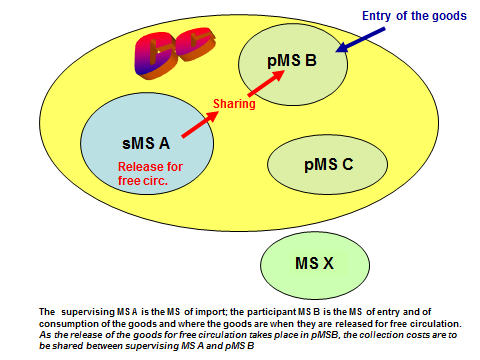 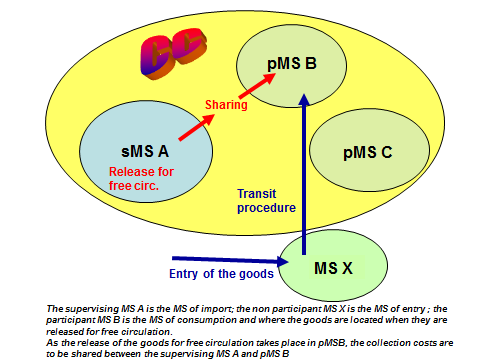 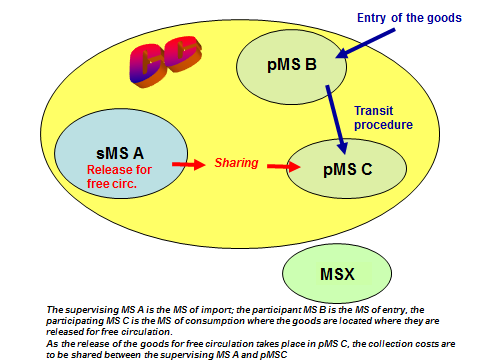 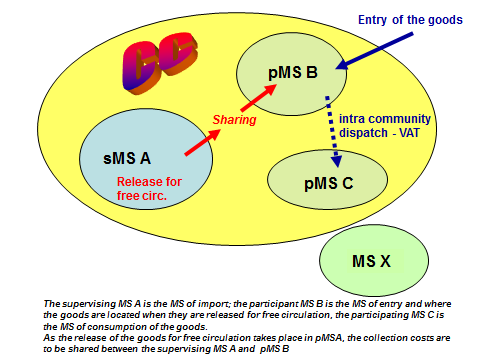 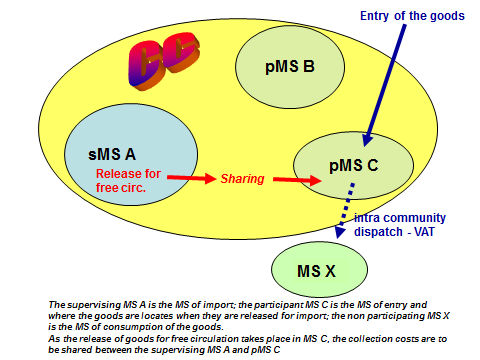 ПРИЛОЖЕНИЕ II-ОСНОВНИ ИЗИСКВАНИЯ ВЪВ ВРЪЗКА С ДДС ПРИ ВНОС и СТАТИСТИЧЕСКИ ИЗИСКВАНИЯ НА ДЪРЖАВИТЕ ЧЛЕНКИПРИЛОЖЕНИЕ IVКОНТРОЛНИ ДЕЙСТВИЯ НА МИТНИЧЕСКИТЕ АДМИНИСТРАЦИИ, УЧАСТВАЩИ В ЦО, ПРИ ПОДАВАНЕТО НА МИТНИЧЕСКА ДЕКЛАРАЦИЯ В УСЛОВИЯТА НА ЦО1. 	Контролни действия2.	Общи разпоредби:За всяко искане и всеки отговор/уведомление трябва да се използва формулярът, посочен в приложение VІ, на английски език. При необходимост може да се добави допълнителен лист. Когато е възможно, това следва да се извършва по електронен път.Как и къде следва да се изпращат исканията и отговорите и/или уведомленията? По този начин се гарантира, че информацията се предава на правилното лице за връзка.Двете лица, посочени по-долу, ще си сътрудничат тясно, за да се осигурят контролът и управлението на процедурата.3.	Звена за връзка:а) издаващо разрешението митническо учреждение:Наименование: Адрес: Отговорно длъжностно лице: Телефон: Факс: Електронна поща: 	 б) местно митническо учреждение:Наименование:Адрес:Отговорно длъжностно лице:Телефон:Факс:Електронна поща:4. Защита на даннитеС оглед на националните закони, с които се уреждат защитата и сигурността на данните, следва да се използва кодираща програма за изпращането на информация относно контрола между издаващото разрешението и участващите митнически учреждения. Например Германия и Финландия използват безплатното приложение 7zip като кодираща програма (софтуер).ПРИЛОЖЕНИЕ V- 
СЪВМЕСТЕН план на проверките1.	Съвместен план на проверките2.	Физически проверки ПРИЛОЖЕНИЕ VI-
ИСКАНЕ ЗА ПРОВЕРКА В КОНТЕКСТА НА ЦОРезултат от проверката:ПРИЛОЖЕНИЕ VIIЧлен 177 от МКСОпростяването съгласно член 177 от МКС позволява съставянето на единна митническа декларация за стоки, класирани в различни тарифни подпозиции. Вносното или износното мито трябва да бъде начислено въз основа на тарифната подпозиция на стоките, за които се прилага най-високата ставка на митото.  Условия:1) пратката е съставена от стоки, класирани в различни тарифни подпозиции,2) разглеждането на всяка от тези стоки в съответствие с нейната тарифна подпозиция за целите на съставянето на митническата декларация предполага усилия и разноски, несъразмерни спрямо вносното или износното мито, което може да бъде наложено, и3) деклараторът трябва да е подал заявление за начисляване на вносно или износно мито върху цялата пратка въз основа на тарифната подпозиция на стоките, за които се прилага най-високата ставка на вносното или износното мито.Изключение: Митническите органи отказват да използват опростяването по отношение на стоки, за които се прилагат забрани или ограничения или които се облагат с акциз, когато за прилагането на мярката е необходимо правилно класиране.Заявление се прави посредством подаване на митническа декларация с позоваване на член 177 от МКС. По начало не е предвидена горна граница. Все пак следва да се спазват както Регламент (ЕС) № 471/2009, в който е установено изискването за представяне на статистически данни за внасяните и изнасяните стоки на стойност над 1000 евро (за пратката като цяло), така и задължението за предаване на данни от наблюдението на Комисията. Освен това следва да се имат предвид и различните ставки на ДДС, тъй като за ДДС няма приложими разпоредби за опростяване. Член 228 от АИ/МКС Стоки, класирани в различни тарифни подпозиции и декларирани под една подпозиция1) Когато стоките в една пратка са класирани в тарифни подпозиции, които подлежат на облагане със специфично мито, изразявано въз основа на една и съща мерна единица, митото, което се начислява върху цялата пратка, се основава на тарифната подпозиция, която подлежи на облагане с най-високото специфично мито.Пример (въображаем):Пратка от 100 бройки, съставена от 50 молива (които се облагат с 1 EUR на бройка) и 50 картинни мозайки (които се облагат с 2 EUR на бройка): цялата пратка може да бъде обложена като картинни мозайки (2 EUR за 100 бройки, т.е. цялата пратка) и размерът на съответното начислено мито ще бъде 200 EUR за пратката. Ако тази пратка беше обложена съгласно обичайните правила, размерът на митото щеше да е 150 EUR (50 EUR за моливите + 100 EUR за картинните мозайки).2) Когато стоките в една пратка са включени в тарифни подпозиции, които подлежат на облагане със специфично мито, изразявано въз основа на различни мерни единици, най-високото специфично мито за всяка мерна единица се налага върху всички стоки в пратката, за които специфичното мито се изразява въз основа на тази мерна единица, като то се преобразува в адвалорно мито за всеки вид от тези стоки. Митото, което се начислява върху цялата пратка, се основава на тарифната подпозиция, която подлежи на облагане с най-високата ставка на адвалорното мито, получено при това преобразуване.Пример (въображаем):Пратка от40 молива (които се облагат с 0,25 EUR на бройка) (митническа стойност 400 EUR)40 картинни мозайки (които се облагат с 0,5 EUR на бройка) (митническа стойност 400 EUR)100 пакета (всеки по 1 метър) лента (които се облагат с 0,1 EUR на метър) (митническа стойност 50 EUR)Митото, което следва да бъде начислено върху цялата пратка, се основава на преобразуването на специфичното мито върху лентата, което отговаря на адвалорно мито в размер на 20 %. Ставката на митото в размер на 20 %, използвана за преобразуването на специфичното мито върху лентата в адвалорно мито, представлява най-високата ставка, защото ставките, получени при преобразуването на специфичното мито върху моливите и картинните мозайки в адвалорно мито, са по-ниски (5 % за картинните мозайки и 2,5 % за моливите).Как преобразувахме специфичното мито за лентата в адвалорно мито? При прилагането на ставка от 0,1 EUR на метър за 100 метра (100 пакета по 1 метър всеки) бе получена сумата от 10 EUR. Тази сума (10 EUR) съответства на адвалорно мито от 20 % върху митническата стойност на лентата (50 EUR).Как преобразувахме специфичното мито за картинните мозайки в адвалорно мито? При прилагането на ставка от 0,5 EUR на бройка за 40 картинни мозайки бе получена сумата от 20 EUR. Тази сума (20 EUR) съответства на адвалорно мито от 5 % върху митническата стойност на картинните мозайки (400 EUR).Как преобразувахме специфичното мито за моливите в адвалорно мито? При прилагането на ставка от 0,25 EUR на бройка за 40 молива бе получена сумата от 10 EUR. Тази сума (10 EUR) съответства на адвалорно мито от 2,5 % върху митническата стойност на моливите (400 EUR).Следователно в съответствие с разпоредбите на член 177 от МКС за пратката ще бъде платена сума от 170 EUR (850 EUR – митническата стойност на цялата пратка – върху която е начислено мито със ставка 20 %). Ако тази пратка беше обложена съгласно обичайните правила, сумата щеше да е 40 EUR (10 EUR за моливите + 20 EUR за картинните мозайки + 10 EUR за лентата).Случай 3Когато стоките в една пратка са включени в тарифни подпозиции, които подлежат на облагане с адвалорно мито и специфично мито, най-високото специфично мито се преобразува в адвалорно мито за всеки вид стоки, за които специфичното мито се изразява въз основа на една и съща мерна единица.Митото, което се начислява върху цялата пратка, се основава на тарифната подпозиция, която подлежи на облагане с най-високата ставка на адвалорното мито, включително адвалорното мито, получено при преобразуването.Пример (въображаем):Пратка от 180 бройки, съставена от 40 молива (които се облагат с 0,25 EUR на бройка + 20 % адвалорно мито) (митническа стойност 400 EUR), 40 картинни мозайки (които се облагат с 0,5 EUR на бройка) (митническа стойност 400 EUR) и 100 пакета (всеки по 1 метър) лента (които се облагат с 0,1 EUR на метър) (митническа стойност 50 EUR): митото, което следва да бъде начислено върху цялата пратка, се основава на преобразуването на комбинираното специфично мито плюс адвалорното мито върху моливите, което отговаря на единно адвалорно мито в размер на 22,5 %.Ставката на митото в размер на 22,5 % (получена чрез преобразуването на специфичното мито върху моливите плюс адвалорния компонент на митото върху моливите в единно адвалорно мито) е най-високата ставка, защото ставките, получени при преобразуването на специфичното мито върху картинните мозайки и лентата, са по-ниски (5 % за картинните мозайки и 20 % за лентата).Как преобразувахме комбинираното специфично мито плюс адвалорното мито върху моливите в единно адвалорно мито? При прилагането на ставка от 0,25 EUR на бройка + 20 % адвалорно мито за 40 молива с митническа стойност в размер на 400 EUR бе получена сумата от 90 EUR. Тази сума (90 EUR) съответства на единно адвалорно мито от 22,5 % при прилагане на комбинираното специфично мито плюс адвалорното мито върху моливите като единно адвалорно мито по отношение на 40-те молива с митническа стойност 400 EUR. Как преобразувахме специфичното мито за картинните мозайки в адвалорно мито? При прилагането на ставка от 0,5 EUR за 40 бройки бе получена сумата от 20 EUR. Тази сума (20 EUR) съответства на адвалорно мито от 5 % върху митническата стойност на картинните мозайки (400 EUR). Как преобразувахме специфичното мито за лентата в адвалорно мито? При прилагането на ставка от 0,1 EUR на метър за 100 метра (100 пакета по 1 метър всеки) бе получена сумата от 10 EUR. Тази сума (10 EUR) съответства на адвалорно мито от 20 % върху митническата стойност на лентата (50 EUR).Следователно в съответствие с разпоредбите на член 177 от МКС деклараторът ще трябва да заплати за пратката сума от 191,25 EUR (850 EUR – митническата стойност на цялата пратка – обложена с мито със ставка 22,5 %). Ако тази пратка беше обложена съгласно обичайните правила, сумата щеше да е 120 EUR (90 EUR за моливите + 20 EUR за картинните мозайки + 10 EUR за лентата).Що се отнася до тълкуването на израза „различна тарифна подпозиция“, той следва да се разбира в смисъл, че член 177 може да се прилага (при спазване на ограниченията, определени в параграф 2 от него) от момента, в който два продукта бъдат класирани в два различни кода по КН, независимо от приложимия към тях четирицифрен код по ХС.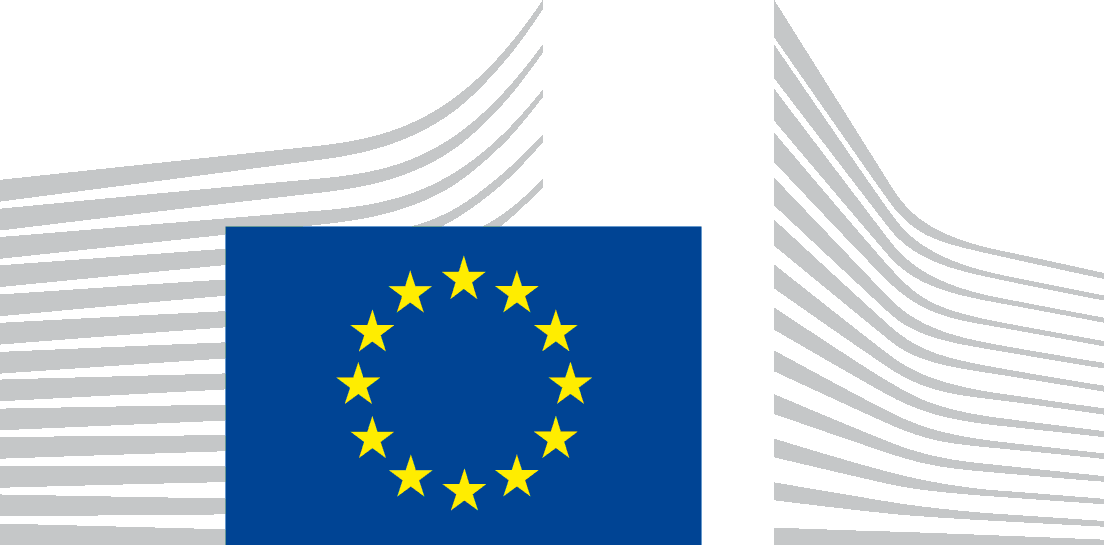 ЕВРОПЕЙСКА КОМИСИЯГЕНЕРАЛНА ДИРЕКЦИЯ„ДАНЪЧНО ОБЛАГАНЕ И МИТНИЧЕСКИ СЪЮЗ“„Митническа политика, законодателство, тарифа“„Митническо законодателство“Условия, които следва да бъдат изпълнени (член 145 от ДА)Препратки в АИ във връзка с критериите за ОИОЧлен 145, параграф 1, буква а) от ДА критерий, определен в член 39, буква а) от Кодекса (липсата на тежко нарушение или повторни нарушения на митническото законодателство и на правилата за данъчно облагане, включително липсата на тежки престъпления, свързани с икономическата дейност на заявителя).Член 24 от АИЧлен 145, параграф 1, буква б) от ДА: когато е приложимо – заявителят разполага с удовлетворителни процедури за работа с лицензите и разрешенията, предоставени в съответствие с мерки на търговската политика или свързани с търговията със селскостопански продукти.Член 25, параграф 1, буква ж) от АИЧлен 145, параграф 1, буква в) от ДА: заявителят дава указания на своите отговорни служители да уведомяват митническите органи при установени трудности във връзка със спазването на изискванията и въвежда процедури за уведомяване на митническите органи за такива трудности.Член 25, параграф 1, буква и) от АИЧлен 145, параграф 1, буква г) от ДА: когато е приложимо — заявителят разполага с удовлетворителни процедури за управление на лицензите за внос и износ, които са свързани със забрани и ограничения, включително мерки за разграничаване на стоките, които са обект на забрани или ограничения, от останалите стоки и осигурява спазването на тези забрани и ограничения.Член 25, параграф 1, буква к) от АИУсловия, които следва да бъдат изпълнени (член 150 от ДА)Препратки в АИКритерий, определен в член 39, буква а) от Кодекса (липсата на тежко нарушение или повторни нарушения на митническото законодателство и на правилата за данъчно облагане, включително липсата на тежки престъпления, свързани с икономическата дейност на заявителя).Член 24 от АИКритерий, определен в член 39, буква б) от Кодекса (доказателство от заявителя за високото равнище на контрол върху неговите операции и стокови потоци, посредством система за управление на търговската и в съответните случаи на транспортната отчетност, позволяваща подходящ митнически контрол).Член 25 от АИКритерий, определен в член 39, буква г) от Кодекса (по отношение на разрешението, посочено в член 38, параграф 2, буква а) [ОИОМО] – практически стандарти за компетентност или професионална квалификация, пряко свързани с осъществяваната дейност).Член 27 от АИУсловия (член 182, параграф 3 от Кодекса)Информация, която подлежи на проверка по време на предварителния одита) Деклараторът е ОИО за митнически опростяваниявж. членове 38 и 39 от Кодекса, членове 24—27 от АИ и Ръководството за ОИО във връзка с митническите опростяванияб) Естеството и потокът на съответните стоки го позволяват и са известни на митническите органи- естеството на стоките трябва да бъде известно към момента на провеждане на предварителния одит, за да се прецени дали може да се разреши освобождаване от задължението за представянето им.Ако настъпи промяна в естеството на стоките, митническите органи трябва да бъдат уведомени за нея.Например следните видове стоки биха могли да бъдат изключени:* стоки, за чието вдигане се изискват придружаващите документи, определени в член 163, параграф 2 от МКС,* стоки, за които се прилагат ЗО, освен ако е изпълнено условието на член 182, параграф 3, буква г) от МКС.- Що се отнася до стоковия поток, основанията за изключване биха могли да бъдат свързани със следното:* маршрутите,* веригите на доставките,* естеството или честотата на потока.Това ще трябва да бъде преценявано поотделно за всеки конкретен случай. в) Надзорното митническо учреждение има достъп до цялата информация, която счита за необходима, за да може да упражни правото си на проверка на стоките при възникнала необходимостНадзорното митническо учреждение следва да провери достъпността до обектите и наличността на необходимата за анализ на риска информация, която деклараторът трябва да представи (отчетността, присъствие на представител на дружеството и др.).г) В момента на вписването в отчетността за стоките вече не се прилагат забрани или ограничения, освен ако в разрешението е предвидено друго.- В зависимост от резултатите от предварителния одит условията да се позволи освобождаване от задължението за уведомяване в случай на стоки, обект на ЗО, може да бъдат включени в разрешението.- Следва да се осъществява внимателен мониторинг на стопанската дейностд) Въпреки това в особени случаи надзорното митническо учреждение може да изиска стоките да бъдат представени.- Във всеки случай деклараторът трябва да бъде в състояние да уведоми митницата за представянето на стоките, когато митническият орган изисква това. В обстоятелства, при които рисковете се променят, би могло да се предвиди, че ще бъде поискано стоките да бъдат представени.Разрешения за други опростявания (ВОД, ОД, СО), ако се комбинират, които следва да бъдат предоставени предварително или едновременно.Отсрочено плащане или отложено осчетоводяване с общо обезпечение, което покрива ДДС (член 89 и член 95, параграф 2 от МКС).ДружествоДружествоДружествоДата на осчетоводяване в отчетносттаВносно митоВъзстановяванеВносно митоОбщоРазходи по събиранетоДължими в срок до:ФирмаФирмаИдентификационен номер на разрешениетоСума ХДосие №Сума YСума X - Y50 % (от 25 %)ОбщоОбщо0,00 0,00 0,00 0,00 0,00 Издаваща разрешението държава членкаИздаваща разрешението държава членкаСъдействаща държава членкаОт:От:Митнически органиДо:Митнически органиМитнически органиАдресАдресАдресКомпетентен експертКомпетентен експертКомпетентен експертЕлектронна поща: Електронна поща: Електронна поща: Факс: Банкова сметка:BIC код:BIC код:BIC код:BIC код:BIC код:BIC код:BIC код:BIC код:IBAN:IBAN:IBAN:IBAN:IBAN:IBAN:IBAN:IBAN:Декларации за ДДС и за статистически цели съгласно договореностите за ЕРОП/централизирано оформянеДекларации за ДДС и за статистически цели съгласно договореностите за ЕРОП/централизирано оформянеДекларации за ДДС и за статистически цели съгласно договореностите за ЕРОП/централизирано оформянеДържава членкаПодаване на декларация за ДДС при внос съгласно ЕРОППодаване на декларация за статистически цели съгласно ЕРОПБелгияКато издаваща държава членкаДружеството, което подава заявление за ЕРОП, трябва да изпълни правилата и разпоредбите за отчитане и заплащане на ДДС във всяка участваща държава членка, преди да бъде предоставено разрешение.Когато стоките са в Белгия към момента на допускане за свободно обращение, формалностите във връзка с ДДС за декларирането на стоките за потребление трябва да бъдат извършени едновременно.Когато стоките са в друга държава членка към момента на допускане за свободно обращение, формалностите във връзка с ДДС трябва да бъдат извършени в тази държава членка.Необходимите договорености трябва да бъдат постигнати преди предоставянето на разрешението.Като издаваща държава членкаВъзможните решения се обсъждат на национално равнищеБелгияКато участваща държава членкаВ Белгия се събира ДДС по отношение на физическия внос на стоки в Белгия с използване на ЕРОП, предоставено от друга държава членка.В Белгия трябва да се подаде отделна митническа декларация, за да се събере белгийският ДДС върху вноса.Събирането на белгийския ДДС трябва да бъде извършено чрез белгийски номер за целите на ДДС.Има задължение за отложено осчетоводяване.Фирмата и белгийският номер по ДДС на вносителя трябва да бъдат посочени в митническата декларация.Лицето, което трябва да изпълни изискванията за ДДС върху вноса в Белгия, трябва да бъде посочено в разрешението за ЕРОП.Като участваща държава членкаВъзможните решения се обсъждат на национално равнищеФранцияКато надзорна държава членкаКогато стоките пристигат и са предназначени за Франция, се дължи ДДС на френската митническа агенция в съответствие с член 1695 от Общия данъчен кодекс. Данъчното събитие възниква и ДДС става изискуем при вноса едновременно с митата, т.е. когато стоките се внасят. Когато стоките пристигат в друга държава членка, а Франция е държавата членка на крайно местоназначение (т.е. митнически режим 42), ДДС става дължим и изискуем пред данъчните органи във Франция. Когато стоките пристигат в държава членка, която участва в ЦО и тази държава членка е държавата на крайно местоназначение, ДДС трябва да се заплати на тази участваща държава членка.Френската ИТ система Delta предлага две възможности на операторите. - Икономическият оператор има право да подава опростени декларации (член 166 от МКС): декларирането се състои от две стъпки. Операторът изпраща опростена декларация и в края на периода на обобщаване на данните (обикновено един месец) операторът изпраща допълнителна декларация, съответстваща на този период. ДДС се урежда въз основа на допълнителна декларация.- Икономическият оператор използва стандартна декларация: няма нужда да се подава допълнителна декларация. ДДС се урежда върху всяка декларация.Поради това, когато Франция действа като издаваща държава членка, митата и ДДС се уреждат върху единния административен документ (ЕАД) или върху допълнителната декларация в зависимост от това кой вид декларация е избрал операторът, но само когато стоките пристигат във Франция. Когато стоките пристигат в УДЧ, това се отбелязва специално в клетка 44 (CANA 1025 и CANA 1026) с цел освобождаване от задължението за изчисляване на ДДС при вноса на тези стоки, за да бъде сигурно, че Франция не събира ДДС при внос за сметка на УДЧ. По отношение на тези стоки се изчисляват и заплащат на френските митнически органи само мита.Френското надзорно митническо учреждение може ежемесечно да предава копие от допълнителната митническа декларация на участващото митническо учреждение на държавата членка, която участва в ЦО. Тази допълнителна декларация може да се използва от УДЧ за проверки на начина на изчисление на ДДС при внос. Като издаваща държава членкаЩо се отнася до статистическите данни, те също така се прехвърлят от Delta към френската статистическа база данни. Стоковите потоци, свързани с участващите държави членки, се установяват чрез специално отбелязване в клетка 44 от ЕАД, така че тези потоци да бъдат изключени от собствените национални статистически данни и да сеопредели държавата членка, в която стоките се намират физически към момента на тяхнотопоставяне под митническия режим. Специалното отбелязване представлява временно решение с оглед на факта, че ИТ системата Delta следва да позволи на операторите да попълват две нови клетки: 15а и 17а (държава членка на получаване и държава членка на действителен износ). ФранцияКато участваща държава членкаВ случай на ЦО се прави разграничение между събирането на мита, което се подпомага от издаващата разрешението държава членка, и плащането на ДДС при внос, за което отговаря всяка участваща държава членка.Титулярят на разрешението трябва да подаде допълнителна декларация за ДДС до френското участващо митническо учреждение и да плати ДДС за целия осъществен внос във Франция за съответния месец. За всяко митническо учреждение, което участва в режима, се изисква по една допълнителна декларация. При все това е възможно плащането на ДДС да се централизира на национално равнище около някое от френските участващи митнически учреждения, когато в ЦО са включени две или повече френски участващи митнически учреждения.Издаващата разрешението държава членка следва да изпраща ежемесечно копие от допълнителната митническа декларация на френското участващо митническо учреждение, за да се позволи сравнение на данните.Като участваща държава членкаКато участваща държава членка, за статистически цели искаме от получилите разрешение дружества ежемесечно да предават електронни файлове, включващи всички задължителни данни от ЕАД във връзка със стоките, които физически са въведени във Франция през съответния месец. Обединеното кралствоДДС/статистически данни: Обичаен метод на събиранеСъществуващата система за отчитане при опростените процедури в Обединеното кралство е системата „Опростени митнически процедури за товарите“ (CFSP). CFSP представлява двуетапен метод за подаване на декларации по електронен път.  Той предлага на икономическия оператор различни режими, които може да се прилагат поотделно или да се комбинират, така че да отговарят по най-добрия начин на потребностите на икономическия оператор.  Икономическият оператор може да предпочете да използва или процедурата с опростена декларация (ПОД), или процедурата за оформяне на място (ПОМ), или и двете.  Във всички случаи декларацията за внос се подава на два етапа.  Първоначалното съобщение осигурява на митническите органи минимално количество данни и с него се извършва вдигането на стоките.  Това съобщение може да бъде представено или под формата на опростена гранична декларация (Simplified Frontier Declaration – SFD, или ОГД), която се подава пред митническите органи на границата (ПОД), или под формата на вписване в търговската отчетност на икономическия оператор (ПОМ).  Опростената декларация е следвана от електронен ЕАД, който съдържа пълните данъчни и статистически данни.  Тази допълнителна декларация (ДП) трябва да бъде подадена преди изтичането на 4-ия работен ден от „края на отчетния период“, в който е приета опростената декларация. След това нашата централна митническа компютърна система CHIEF изчислява дължимото мито и дължимия ДДС, а събирането се извършва чрез отсрочване на митото. Статистическите данни също така се прехвърлят от CHIEF към нашата статистическа база данни.ДДС/статистически данни: Обичаен метод на събиранеСъществуващата система за отчитане при опростените процедури в Обединеното кралство е системата „Опростени митнически процедури за товарите“ (CFSP). CFSP представлява двуетапен метод за подаване на декларации по електронен път.  Той предлага на икономическия оператор различни режими, които може да се прилагат поотделно или да се комбинират, така че да отговарят по най-добрия начин на потребностите на икономическия оператор.  Икономическият оператор може да предпочете да използва или процедурата с опростена декларация (ПОД), или процедурата за оформяне на място (ПОМ), или и двете.  Във всички случаи декларацията за внос се подава на два етапа.  Първоначалното съобщение осигурява на митническите органи минимално количество данни и с него се извършва вдигането на стоките.  Това съобщение може да бъде представено или под формата на опростена гранична декларация (Simplified Frontier Declaration – SFD, или ОГД), която се подава пред митническите органи на границата (ПОД), или под формата на вписване в търговската отчетност на икономическия оператор (ПОМ).  Опростената декларация е следвана от електронен ЕАД, който съдържа пълните данъчни и статистически данни.  Тази допълнителна декларация (ДП) трябва да бъде подадена преди изтичането на 4-ия работен ден от „края на отчетния период“, в който е приета опростената декларация. След това нашата централна митническа компютърна система CHIEF изчислява дължимото мито и дължимия ДДС, а събирането се извършва чрез отсрочване на митото. Статистическите данни също така се прехвърлят от CHIEF към нашата статистическа база данни.Обединеното кралствоДДС/статистически данни: Като издаваща държава членкаИкономическият оператор подава ЕАД в Обединеното кралство при внос както в Обединеното кралство, така и в други държави членки. ДДС при внос и статистическите данни се събират по обичайния начин за стоките, внесени в Обединеното кралство.За внос на стоки, които физически се намират в друга държава членка, в митническата декларация икономическият оператор ще трябва да посочи буквения код на държавата по ISO в клетка 30, код за начина на плащане в клетка 47, за да не се начислява ДДС при внос, както и код в клетка 44, за да се установи държавата членка, в която се намират стоките. По този начин се гарантира, че Обединеното кралство не събира ДДС при внос и статистически данни вместо участващата държава членка.  Икономическите оператори имат възможност да подават или обобщена месечна декларация, или отделни декларации през целия месец.   ДДС/статистически данни: Като издаваща държава членкаИкономическият оператор подава ЕАД в Обединеното кралство при внос както в Обединеното кралство, така и в други държави членки. ДДС при внос и статистическите данни се събират по обичайния начин за стоките, внесени в Обединеното кралство.За внос на стоки, които физически се намират в друга държава членка, в митническата декларация икономическият оператор ще трябва да посочи буквения код на държавата по ISO в клетка 30, код за начина на плащане в клетка 47, за да не се начислява ДДС при внос, както и код в клетка 44, за да се установи държавата членка, в която се намират стоките. По този начин се гарантира, че Обединеното кралство не събира ДДС при внос и статистически данни вместо участващата държава членка.  Икономическите оператори имат възможност да подават или обобщена месечна декларация, или отделни декларации през целия месец.   Обединеното кралствоДДС/статистически данни: Като участваща държава членкаВ Обединеното кралство решихме да използваме съществуващата електронна система за отчитане при опростените процедури като основата, на която икономическите оператори отчитат своя ДДС при внос и статистически данни.  Икономическите оператори имат възможност да подават или една обобщена месечна декларация, или редица отделни декларации през целия месец.Икономическият оператор ще подаде пред митническите органи на Обединеното кралство валидни допълнителни декларации за ДДС и за статистически данни и ще гарантира, че за всички сгрешени съобщения се предприемат действия, поправят се и се подават отново до 4-ия работен ден от месеца след възникването на данъчното събитие и/или базовата дата, т.е. датата на приемане на опростената гранична декларация или вписването с дата и час в отчетността за оформяне на място.Допълнителната декларация се подава под формата на обикновена електронна декларация за опростени процедури, но в клетка 47 ще трябва да се посочи код за начина на плащане, за да не се начислява мито, тъй като то ще бъде заплатено в издаващата разрешението държава членка, а в клетка 44 ще трябва да се посочи код, за да се установи държавата членка, в която е предоставено ЕРОП.  По този начин се осигурява събирането на съответния ДДС при внос и отчитането на статистическите данни.След това икономическият оператор подава окончателна допълнителна декларация (FSD) до митническите органи на Обединеното кралство в края на всеки отчетен период, с която се потвърждава броят на завършените допълнителни декларации за ДДС и за статистически данни и броят на всички декларации, които трябва да бъдат подадени в рамките на този период, заедно с броя на всички неподадени допълнителни декларации за ДДС и за статистически данни от предходни периоди. Изисква се съобщаване за липсата на данни за деклариране („нулева декларация“). Окончателната допълнителна декларация трябва да бъде подадена в системата CHIEF и приета от нея до крайния срок, т.е. 4-ия работен ден.ДДС/статистически данни: Като участваща държава членкаВ Обединеното кралство решихме да използваме съществуващата електронна система за отчитане при опростените процедури като основата, на която икономическите оператори отчитат своя ДДС при внос и статистически данни.  Икономическите оператори имат възможност да подават или една обобщена месечна декларация, или редица отделни декларации през целия месец.Икономическият оператор ще подаде пред митническите органи на Обединеното кралство валидни допълнителни декларации за ДДС и за статистически данни и ще гарантира, че за всички сгрешени съобщения се предприемат действия, поправят се и се подават отново до 4-ия работен ден от месеца след възникването на данъчното събитие и/или базовата дата, т.е. датата на приемане на опростената гранична декларация или вписването с дата и час в отчетността за оформяне на място.Допълнителната декларация се подава под формата на обикновена електронна декларация за опростени процедури, но в клетка 47 ще трябва да се посочи код за начина на плащане, за да не се начислява мито, тъй като то ще бъде заплатено в издаващата разрешението държава членка, а в клетка 44 ще трябва да се посочи код, за да се установи държавата членка, в която е предоставено ЕРОП.  По този начин се осигурява събирането на съответния ДДС при внос и отчитането на статистическите данни.След това икономическият оператор подава окончателна допълнителна декларация (FSD) до митническите органи на Обединеното кралство в края на всеки отчетен период, с която се потвърждава броят на завършените допълнителни декларации за ДДС и за статистически данни и броят на всички декларации, които трябва да бъдат подадени в рамките на този период, заедно с броя на всички неподадени допълнителни декларации за ДДС и за статистически данни от предходни периоди. Изисква се съобщаване за липсата на данни за деклариране („нулева декларация“). Окончателната допълнителна декларация трябва да бъде подадена в системата CHIEF и приета от нея до крайния срок, т.е. 4-ия работен ден.ИталияКато издаваща държава членкаВъзможните решения се обсъждат на национално равнищеКато издаваща държава членкаВъзможните решения се обсъждат на национално равнищеИталияКато участваща държава членкаВъзможните решения се обсъждат на национално равнищеКато участваща държава членкаВъзможните решения се обсъждат на национално равнищеИрландияКато издаваща държава членкаПрилаганият в Ирландия ред за подаване на декларации за ДДС при внос, когато тя действа като издаваща държава членка, е следният:Икономическият оператор предоставя обезпечение за митото и ДДС. Декларацията за ДДС при внос в случай на внос в Ирландия се подава едновременно с митническата декларация.До съответните митнически органи в Ирландия се подава предварително заверено известие за вдигане (PARN) по електронна поща.  Завеждането на PARN показва, че стоките ще пристигнат съвсем скоро, и позволява да се обмисли анализ на риска. Извършва се вписване в отчетността на икономическия оператор, което има същата правна сила като обикновено митническо деклариране.За въпросния месец се подава допълнителна декларация, в която официално се декларират всички задължения, включително приложимият ДДС в Ирландия. Има две възможности:  подаване на индивидуални допълнителни декларации за отделните артикули в пратките; илиобща декларация, в която се посочват всички артикули, вписани на отделни редове, в пратките за съответния месец и която следва да се подаде до 5-о число на следващия месец.До 5-о число на следващия месец икономическият оператор представя пълен доклад за всички дейности от предходния месец. Този доклад, заедно с представените PARN, представлява основата за ръчно отписване след митническото оформяне в съответствие с представените допълнителни декларации.Митото и ДДС за базовия месец се дебитират по сметката на икономическия оператор до 15-о число на следващия месец посредством инструмента за отсрочено плащане. На всеки 30 месеца трябва да се извършва одит на ДДС на мястото на въвеждане.Като издаваща държава членкаДопълнителната декларация, подадена за въпросния месец за всички декларации и начисления, включително приложимия ДДС в Ирландия, представлява основата за статистическите данни.ИрландияКато участваща държава членкаПрилаганият в Ирландия ред за подаване на декларации за ДДС при внос, когато тя действа като участваща държава членка, е следният:Икономическият оператор предоставя обезпечение за ДДС при внос в Ирландия.Икономическият оператор представя PARN по отношение на стоките, внесени в Ирландия.  Всяка пратка трябва да бъде обозначена с единен референтен номер на пратката (UCRN) съгласно определения формат. Посочването на тези UCRN в клетка 44 от окончателната допълнителна декларация позволява кръстосана проверка с първоначалните PARN.Копие от PARN се изпраща до всички съответни пунктове за внос и служители по контрола в Ирландия, за да се даде възможност за анализ на риска, когато това се счита за целесъобразно. В края на съответния месец се подава допълнителна декларация за ДДС чрез ирландската система за обработка на митническите декларации (AEP).ДДС се дебитира по сметката на икономическия оператор до 15-о число на следващия месец посредством инструмента за отсрочено плащане.   Като участваща държава членкаДопълнителната декларация, подадена за въпросния месец за приложимия ДДС в Ирландия, представлява основата за статистическите данни.ШвецияКато издаваща държава членка Няма опит с ЕРОПКато издаваща държава членкаНяма опит с ЕРОПШвецияКато участваща държава членкаШвеция не участва в ЦО/ЕРОП за вноса.  Изисквания за подаването на данни за вноса в Швеция във връзка с ДДСПо-долу е описано решението, което Швеция използва днес за националните декларации за внос и което най-вероятно ще бъде приспособено като решение за ЦО. Подходът по отношение на ДДС следва метода на отложеното осчетоводяване. Това означава, че ДДС ще бъде осчетоводен и платен на Данъчната агенция на Швеция чрез справка-декларация за ДДС, а не чрез митническата декларация. За целта е необходима регистрация за целите на ДДС в Данъчната агенция на Швеция, а справка-декларацията за определен счетоводен период трябва да обхваща целия внос, който е включен в известията за митническо задължение, издадени през този период. В декларацията се посочва т.нар. парична митническа стойност с национален код 1МТ вместо код В00 (вид на данъка). Паричната митническа стойност се вписва в клетка 47 (данъчна основа), но не се прави изчисление (няма данни за данъчната ставка или размера на данъчното задължение). Паричната митническа стойност се изчислява по същите правила, по които се изчислява митото въз основа на стойността на стоките. Когато осчетоводява ДДС и го плаща на Данъчната агенция, икономическият оператор трябва да изчисли данъка, използвайки като основа паричната митническа стойност. Тази стойност е началната точка за изчислението на общата данъчна основа за ДДС.Митническата администрация предава на Данъчната агенция информация от митническата декларация, така щото да може да се направят кръстосани проверки във връзка с отчетения ДДС.Като участваща държава членкаЗа износ:- Титулярят на разрешението изпраща на шведските митнически органи файл, съдържащ статистическите данни. Данните се предават по електронен път на шведската система за митническото деклариране, където се извършва сверяване на декларирания код на стоката, стойността и теглото, за да се открият евентуални нередности. След това данните се съобщават на националния статистически орган на Швеция.  - Данните може да се изпращат ежемесечно или за всяка декларация за износ. Условията за боравене с националните статистически данни се посочват в решението, с което се предоставя разрешение.ЕстонияКато издаваща държава членка Няма опит с ЕРОПКато издаваща държава членкаНяма опит с ЕРОПЕстонияКато участваща държава членкаНяма опит с ЕРОПКато участваща държава членкаОбменът на статистическите данни между ИРДЧ и УДЧ трябва да бъде разясняван по процедурата на консултации. Титулярят на разрешението трябва да предава статистическите данни направо на естонското митническо учреждение по електронната поща. Данните трябва да бъдат предадени в таблица в Excel до 20-о число на текущия месец по отношение на предходния месец. Списък с изискваните данни за статистически цели е представен като приложение към разрешението.   Естонската митническа администрация предава статистически данни на статистическите органи.ЛитваКато издаваща държава членкаНяма опит с ЕРОПКато издаваща държава членкаНяма опит с ЕРОПЛитваКато участваща държава членкаНяма опит с ЕРОПКато участваща държава членкаНяма опит с ЕРОПГърцияКато издаваща държава членкаНяма опит с ЕРОПКато издаваща държава членкаНяма опит с ЕРОПГърцияКато участваща държава членкаНяма опит с ЕРОПКато участваща държава членкаНяма опит с ЕРОПАвстрияКато издаваща държава членкаИзчисляването на задълженията (вкл. ДДС, акцизи...) за националните разрешения за опростени процедури винаги се извършва от митническата администрация въз основа на допълнителната митническа декларация.При внос съгласно ЕРОП икономическият оператор трябва да посочи местонахождението на стоките, където физически е извършено тяхното вдигане.Ако стоките са вдигнати в друга държава членка, се извършва само изчисляване на митото; ДДС следва да се събере от съответната участваща държава членка или държави членки.Като издаваща държава членкаСтатистическите данни за националните разрешения за опростени процедури винаги се предоставят от митническата администрация на статистическите органи въз основа на допълнителната митническа декларация.При внос съгласно ЕРОП икономическият оператор трябва да посочи местонахождението на стоките, където физически е извършено тяхното вдигане.Ако стоките са вдигнати в друга държава членка, не се събират статистически данни; статистическите данни следва да се съобщят от титуляря на разрешението на определените органи (митнически, статистически...) в съответната участваща държава членка или държави членки.При процедура с ЕРОП със Словения данните от допълнителната митническа декларация се съобщават на словенската митническа администрация по електронен път (по електронната поща); словенската митническа администрация извлича съответните статистически данни и ги предоставя на статистическите органи.АвстрияКато участваща държава членкаЩо се отнася до ДДС при внос, икономическият оператор трябва да подаде заявление за разрешение за опростена декларация за ДДС; това е обща декларация, която трябва да бъде подадена за период от един месец в срок до 12-о число на следващия месец.Тази опростена декларация за ДДС съдържа следните данни за стоките, вдигнати в Австрия (за период от един месец, разделен в съответствие с двете приложими данъчни ставки):митническа стойност размер на задължението по вносното миторазмер на допълнителните разходи, дължими в Австрияприложима данъчна ставкаразмер на задължението по ДДС, определен от икономическия операторКато участваща държава членкаДекларациите за статистически данни трябва да се подават пряко на статистическите органи; поради това заявителят за ЕРОП трябва да подаде заявление за отделно разрешение във връзка с предоставянето на статистически данни. Формата и начините за подаване на декларацията за статистически данни пряко на статистическите органи трябва да бъдат договорени предварително между заявителя и статистическите органи.Съгласие за ЕРОП може да бъде дадено само след като е дадено разрешение във връзка с предоставянето на статистически данни.ФинландияКато издаваща държава членкаКато издаваща държава членкаФинландияКато участваща държава членкаБелгийските митнически органи изпращат информация относно митническата декларация за оформяне, записана на DVD.Титулярят на разрешението подава месечна декларация с периодичен характер на финландското митническо учреждение във Vantaa, като използва формуляра за ЕАД.Финландското митническо учреждение сравнява белгийската информация за митническото оформяне и месечната декларация с периодичен характер.Финландската система за митническо оформяне изчислява размера на задължението по ДДС.Финландското митническо учреждение изпраща решението за ДДС на Toyota. На белгийските митнически органи се изпраща копие от декларациите и решенията за ДДС, а оригиналите се архивират във финландското митническо учреждение във Vantaa.Като участваща държава членкаНе се подават отделни декларации за статистически данни, финландските митнически органи получават статистическа информация с декларацията за ДДС.Във Финландия митническите органи изпълняват функциите и на статистически органи. БългарияКато издаваща държава членкаНяма опит с ЕРОПКато издаваща държава членкаНяма опит с ЕРОПБългарияКато участваща държава членкаНяма опит с ЕРОП досега, защото като УДЧ България борави само с разрешения за внос на електроенергия и природен газ, които са освободени от ДДС при внос.Като участваща държава членкаКато УДЧ за статистически цели ние искаме от титуляря на разрешението или НМУ ежемесечно да предава (обикновено до 20-о число) електронни файлове с всички задължителни статистически данни за стоките, които физически са въведени в България през предходния месец (електронна поща: SASP-data@customs.bg). Форматът на данните се съгласува и посочва в разрешението.Българската митническа администрация извлича съответните статистически данни и ги предоставя на българските статистически органи.ЛатвияКато издаваща държава членкаНяма опит с ЕРОПКато издаваща държава членкаНяма опит с ЕРОПЛатвияКато участваща държава членкаНяма опит с ЕРОПКато участваща държава членкаНяма опит с ЕРОПСловакияКато издаваща държава членкаНяма опит с ЕРОПКато издаваща държава членкаНяма опит с ЕРОПСловакияКато участваща държава членкаНяма опит с ЕРОПКато участваща държава членкаНяма опит с ЕРОПСловенияКато издаваща държава членкаНяма опит с ЕРОПКато издаваща държава членкаНяма опит с ЕРОПСловенияКато участваща държава членкаПоради митнически режим 42 не е необходима декларация за ДДСКато участваща държава членкаПоради митнически режим 42 се изискват по-малко данниМитническата администрация на Република Словения е сключила споразумение със статистическата администрация относно изискваните данни и начина за предаването им. Необходимите данни се получават от австрийската допълнителна декларация (преобразуването на данните се извършва от нашия доставчик на информационни технологии).УнгарияКато издаваща държава членкаНяма конкретни правила: ДДС при внос се изчислява и събира въз основа на данните от допълнителната декларацияКато издаваща държава членкаСтатистическите данни се събират въз основа на данните от допълнителната декларацияУнгарияКато участваща държава членкаТитулярят на разрешението подава декларация за ДДС (вж. приложение 5 към Указ № 11/2016 (IV.29) на Министерството на националната икономика за установяване на ДДС до 10-о число на всеки календарен месец, който обхваща сделките за допускане за свободно обращение и за специфична употреба (освен ако титулярят разполага с разрешение за заплащане на ДДС чрез лична декларация).Като участваща държава членкаУнгарската централна статистическа служба се свързва пряко с титуляря на разрешението.ПортугалияКато издаваща държава членкаНяма опит с ЕРОПКато издаваща държава членкаНяма опит с ЕРОППортугалияКато участваща държава членкаНяма опит с ЕРОПКато участваща държава членкаНяма опит с ЕРОПНидерландияКато издаваща държава членкаДружеството, което подава заявление за ЕРОП, трябва да изпълни правилата и разпоредбите за отчитане и заплащане на ДДС във всяка участваща държава членка, преди да бъде предоставено разрешение.Като издаваща държава членкаДружеството, което подава заявление за ЕРОП, трябва да изпълни правилата и разпоредбите за отчитане на статистическите данни във всяка участваща държава членка, преди да бъде предоставено разрешение.НидерландияКато участваща държава членкаВ Нидерландия се начислява ДДС по отношение на вноса на стоки в Нидерландия с използване на ЕРОП/разрешение за ЦО, предоставено от друга държава членка. ДДС трябва да бъде изчисляван върху митническата стойност на внесените стоки. За начисляване на ДДС митническата стойност трябва да включва:вносни мита, данъци и налози;допълнителни разходи, например разходи за комисиони, опаковане, транспорт и застраховане до местоназначението.В Нидерландия ли сте установени, или имате постоянно установена дейност тук? В такъв случай за Вас се прилагат същите разпоредби за ДДС като за нидерландските предприемачи.Ако не сте установени или нямате постоянно установена дейност в Нидерландия, тогава можете да използвате механизма за обратно начисляване при вноса на стоки. За да използвате този механизъм, Ви трябва разрешително по член 23.Като чуждестранен предприемач Вие нямате право сам да подадете заявление за разрешително по член 23. За тази цел обаче може да наемете данъчен представител. Този представител може да подаде искане да Ви бъде издадено разрешително в отдела за ДДС. При одобряване на искането на заявителя се предоставя „BTW-identificatie nummer“ (идентификационен номер за целите на ДДС).В случай на разрешително по член 23 ДДС се дължи не от декларатора (член 77, параграф 3 от МКС), а от данъчния представител, определен въз основа на член 23 от Закона за ДДС. Данъчният представител ще декларира ДДС, който трябва да заплатите, въз основа на справка-декларацията за ДДС за този период. Представителят ще приспадне този ДДС като данък върху входящите ресурси в същата справка-декларация за ДДС. По този начин няма да сте длъжни да заплатите предварително ДДС върху вноса.Използването на член 23 е задължително, когато стоките, които се намират физически в Нидерландия към момента на вноса, се допускат за свободно обращение чрез използване на ЕРОП/разрешение за централизирано оформяне, предоставено от друга държава членка. Титулярят на ЕРОП/разрешение за централизирано оформяне трябва да посочи дадения му идентификационен номер за целите на ДДС в своята декларация за внос. Към ЕРОП/разрешението за централизирано оформяне се прилага копие от разрешителното по член 23.За повече информация направете справка чрез следната електронна препратка: http://www.belastingdienst.nl/wps/wcm/connect/bldcontenten/belastingdienst/business/vat/vat_in_the_netherlands/vat_for_foreign_entrepreneurs/vat_for_foreign_entrepreneursКато участваща държава членкаТитулярят на ЕРОП трябва да представи съответните статистически данни относно стоковите потоци в Нидерландия пряко на Централното статистическо бюро (C.B.S.). Титулярят на ЕРОП трябва сам да сключи необходимите договорености със CBS.ПолшаКато издаваща държава членкаДДС при внос се начислява в държавата членка, в която се намират стоките при допускането им за свободно обращение. Това е съответното място в участващата държава членка.В такъв случай по време на процеса по издаване на разрешението полските митнически органи договарят в рамките на процедурата на консултация изискванията във връзка с ДДС в участващите държави членки. След това полските митнически органи включват тези изисквания във връзка с ДДС в ЕРОП и ги посочват в съвместния план на проверките. Като издаваща държава членкаКато издаваща държава членка Полша събира статистически данни пряко от допълнителната декларация, която следва да се подаде по електронен път. В съответствие с националното си законодателство изискваме допълнителна информация в допълнителната декларация- клетка 15а — държава членка на действителен износ и- клетка 17а — държава членка на крайно местоназначение.Тези правила следва също така да бъдат включени в разрешението.Статистическите данни, които се събират от допълнителната декларация, се предоставят като статистически данни за статистиката за външната търговия (Екстрастат) на Евростат.От икономическия оператор или неговия представител не се изисква да изпълнява допълнителни правила във връзка със статистическите данни в Екстрастат. ПолшаКато участваща държава членкаДДС при внос се начислява в участващата държава членка. В Полша икономическият оператор е длъжен (съгласно разпоредба, включена в националното законодателство) да бъде регистриран в данъчна служба и след това да подаде декларация за вноса за целите на ДДС в местно митническо учреждение. Формулярът за декларацията за вноса за целите на ДДС, графикът, опростяванията и компетентните органи за подаване са посочени в полското законодателство.Изискваните данни в декларацията за вноса за целите на ДДС се основават на данните, включени в допълнителната декларация (която се подава в системата SMS). Декларацията за вноса за целите на ДДС следва да се подаде до 16-о число на всеки месец, следващ месеца, в който са начислени данъчните и митническите задължения по вноса.Като участваща държава членка Полша се споразумява по въпросите, свързани с ДДС, в рамките на процедура на консултации с издаващата разрешението държава членка.  Тъй като в участващата държава членка не се подава допълнителна декларация, е изключително важно да се договори обмен на информация между УДЧ и системата SMS. По този начин следва да се даде възможност на митническите органи да осъществяват надзор по отношение на точността на декларацията за вноса за целите на ДДС и да откриват всички нередности. Съвместният план на проверките следва да включва въпросите, свързани с ДДС.От икономическия оператор се изисква да представи обезпечение за заплащането на ДДС.Като участваща държава членкаКато участваща държава членка Полша изисква статистически данни от икономическия оператор или неговия представител само за национални цели.Тези статистически данни не се предават на Евростат.Правилата, отнасящи се до:- формуляра за декларацията за статистическите данни,  - обхвата на данните,- графика,- компетентните органи,са обединени и публикувани на нашия уебсайт (само на полски език):  http://www.mf.gov.pl/dokument.php?const=2&dzial=529&id=155935В съответствие с тази разпоредба декларацията за статистическите данни следва да се подава само по електронен път. Тази декларация следва да се подава ежемесечно до 20-о число на всеки месец, следващ месеца на статистическия период. Тези статистически правила следва да бъдат договорени с издаващата разрешението държава членка в рамките на процедурата на консултации и да бъдат включени в разрешението и съвместния план на проверките.Чешка републикаКато издаваща държава членкаДДС трябва да се плати в държавата членка, в която стоките физически се поставят под съответния митнически режим. Титулярят изпраща данните за целите на ДДС въз основа на искане от участващата държава членка. За това условие трябва да бъде съобщено на участващата държава членка в рамките на процедурата на консултации.Като издаваща държава членкаСтатистическите данни се изпращат от титуляря или от митническото учреждение въз основа на искането от участващата държава членка. Обменът на статистически данни между ИРДЧ и УДЧ трябва да бъде изяснен в рамките на процедурата на консултации.Чешка републикаКато участваща държава членкаАко титулярят е регистриран като данъкоплатец в Агенцията по приходите, Службата по приходите е компетентният орган за събиране на ДДС в случай на внос на стоки в Чешката република съгласно ЕРОП. Титулярят подава декларациите за ДДС до съответната финансова служба всеки месец или на тримесечие.Ако титулярят не е регистриран като данъкоплатец за ДДС в Агенцията по приходите, митническият орган е компетентният орган за събиране на ДДС в случай на допускане на стоките за свободно обращение съгласно ЕРОП. Тъй като нямаме опит с този вид ЕРОП към настоящия момент, решението ще бъде обсъдено на вътрешно национално равнище.Като участваща държава членкаЧешката митническа администрация е разработила уеб приложение „Клиент за ЕРОП“ за сигурно и защитено предаване на данните от митническите декларации съгласно ЕРОП. Титулярят на разрешението изпраща данните чрез този „Клиент за ЕРОП“ въз основа на разрешението за комуникация по електронен път. Титулярят на разрешението трябва ежемесечно да изпраща тези данни в определения формат до 10-о число след предходния календарен месец. Процедурата по обмена на данни за статистически цели се изяснява в рамките на процедурата на консултации.РумънияКато издаваща държава членкаНяма опит с ЕРОПКато участваща държава членкаКато издаваща държава членкаНяма опит с ЕРОПКато участваща държава членкаВ разрешението за ВОД и разрешението за централизирано оформяне за износ титулярят на разрешението трябва да спази изискванията за статистическите данни, които обхващат следните аспекти:уведомяване на Националния институт по статистиката (НИС) за одобрението на разрешението и за срока му на действие;определяне – възможно най-скоро след одобрението на ВОД и разрешението за централизирано оформяне – на лице за връзка от страна на ползващото се лице по разрешението; това лице за връзка отговаря за предаването на статистическата декларация и за определянето/съставянето на графика и подробностите относно предаването на данни на НИС;данните, предавани на НИС, трябва да съдържат всички полета на стандартната митническа декларация (формуляра за статистически цели);- данните се предават по електронен път, в Excel.предаването на данните се извършва ежемесечно, като срокът е до 15 дни след края на месеца, за който се отнасят данните;статистическата декларация се предава по електронната поща,ако в течение на един месец от срока на разрешението не са извършвани сделки, НИС трябва да бъде уведомен, за да не смятаме, че икономическият оператор не отговаря.поправките на неточни или неверни данни, съдържащи се в статистическа декларация (файл в Excel), която вече е подадена до НИС, може да се извършват чрез промяна на файла и изпращане до НИС със знак „Поправено“. Тази декларация, съдържаща поправените данни, трябва да бъде предадена на НИС възможно най-скоро след откриването на грешките в подадените по-рано статистически декларации.наименованието на файла със статистическата декларация се определяпо следните образци:За	износ,	нова	декларация:КодДДС_E_ггггмм.xlsпример. CZ29376211_E_201701.xls – когато декларацията се отнася за януари 2017 г.За износ, поправена декларация:КодДДС_ER_ггггмм.xlsпример. CZ29376211_ER_201701.xls – когато декларацията се отнася за януари 2017 г.Когато НИС открие грешки в изпратените декларации, икономическият оператор е длъжен да ги поправи незабавно и да изпрати повторно поправената декларация в срок от 3 работни дни от датата, на която НИС го е уведомил за откритите грешки.КипърКато издаваща държава членкаНяма опит с ЕРОПКато издаваща държава членкаНяма опит с ЕРОПКипърКато участваща държава членкаНяма опит с ЕРОПКато участваща държава членкаНяма опит с ЕРОПМалтаКато издаваща държава членкаНяма опит с ЕРОПКато издаваща държава членкаНяма опит с ЕРОПМалтаКато участваща държава членкаНяма опит с ЕРОПКато участваща държава членкаНяма опит с ЕРОПЛюксембургКато издаваща държава членкаНяма опит с ЕРОПКато издаваща държава членкаНяма опит с ЕРОПЛюксембургКато участваща държава членкаБез отговорКато участваща държава членкаВ съответствие с разрешението — одобрено от митническите органи на Люксембург — данните за Екстрастат се изпращат на „Service central de la statistique et des études économiques“ (номер на разрешението: 999000030 от 5.5.2006 г.) ДанияКато издаваща държава членкаНяма опит с ЕРОПКато издаваща държава членкаНяма опит с ЕРОПДанияКато участваща държава членкаНяма опит с ЕРОПКато участваща държава членкаНяма опит с ЕРОПГерманияКато издаваща държава членкаКато издаваща държава членкаВносВ общия план на проверките между държавите членки може да се договори равнение на данните от допълнителната митническа декларация с допълнителната декларация за ДДС, подадена в участващата държава членка.Заявителят се договаря за планираната процедура с компетентния статистически орган на участващата държава членка. ЕРОП може да се предостави само при наличието на споразумение относно статистическите данни. Статистическият орган на издаващата разрешението държава членка отговаря за предаването на статистическите данни на Евростат.Като участваща държава членкаКато участваща държава членкаТитулярят на разрешението трябва да подава ежемесечно допълнителна декларация за ДДС пред компетентното митническо учреждение на уреждане и трябва да заплаща възникналите задължения по мита.Заявителят се договаря със Statistisches Bundesamt Wiesbaden (Федерална статистическа служба на Висбаден) относно подаването на статистическите данни. Може да се даде съгласие за ЕРОП само ако договореността със Statistische Bundesamt Wiesbaden бъде представена на Hauptzollamt Nürnberg, Arbeitsgebiet Einzige Bewilligungen (германско звено за връзка за СО/ЕРОП).Износ:Като издаваща държава членкаКато издаваща държава членкаИздаващото разрешението учреждение информира заявителя, че доказателството за износа за целите на ДДС трябва да бъде представено в участващата държава членка. Поради това заявителят трябва да договори процедурата с компетентния данъчен орган в участващата държава членка.Вж. информацията, посочена в графата „внос“.Като участваща държава членкаКато участваща държава членкаЗаявителят трябва да изясни с компетентния германски Landesfinanz-behörden (германски данъчен орган на равнище федерална провинция) как да представи доказателството за износа за целите на ДДС във връзка с пратките за износ от германските места за опаковане и товарене.Вж. информацията, посочена в графата „внос“. Вид контрол/проверкаОтговорно митническо учреждениеОсновна причина за контролаДопълнителна причина Проверка по член 188, букви а) и б) от МКС  Местно или издаващо разрешението учреждениеКонкретно искане от издаващото разрешението митническо учреждение или по инициатива на местното учреждение съгласно националното законодателствоУведомяване на издаващото разрешението митническо учреждение за резултатите от контрола Проверка и вземане на проби/формиране на извадки по член 188, букви в) и г) от МКСМестно учреждениеКонкретно искане от издаващото разрешението митническо учреждение или по инициатива на местното учреждениеУведомяване на издаващото разрешението митническо учреждение за резултатите от контролаПроверки за минали периоди на процедурите в дружеството на титуляря на разрешението или представителя (митнически одит)Компетентни митнически органиКонкретно искане от издаващото разрешението митническо учреждение или по инициатива на местното учреждениеПредаване на резултатите от контрола на издаващото разрешението учреждение Данък върху добавената стойност (ДДС) и други национални разпоредбиОтговорно учреждение съгласно националното законодателство или отговорна служба за последващ контролИзисква се съгласно националното законодателство в областта на ДДС; конкретно искане от отговорното учреждение в съответствие с националното законодателствоИскане за допълнителна информация от издаващото разрешението митническо учреждениеПроверка на данните в допълнителната декларация; например размера на митатаИздаващо разрешението митническо учреждение Изисква се по закон в съответствие с националните административни указанияМестните учреждения се информират в случай на несъответствия, които биха оказали ефект върху митата и също така биха повлияли на ДДС в участващата държава членкаИзвършване на инвентаризацияМестно митническо учреждениеМитнически одит; конкретно искане от издаващото разрешението митническо учреждениеИзвършва се инвентаризация в мястото за складиране в участващата държава членка; уведомяване на издаващото разрешението митническо учреждение за резултатите от контролаИздаваща разрешението държава членкаУчастваща държава членкаИздаващите разрешението митнически органи и/или издаващото разрешението учреждение, като вземат предвид: характеристиките на дружеството (например статус на ОИО); стоките, които се внасят или изнасят, както иотносимите данни, извършват анализ на риска. След това издаващото разрешението учреждение решава каква е най-добрата стратегия за намаляване или отстраняване на евентуалните рискове. Тази стратегия се включва в проекта на плана на проверките за централизираното оформяне (вж. отделния план на проверките, включително видовете проверки, разпределението на отговорността и процедурите). Като цяло планът на проверките включва четири вида проверки:одити (административни проверки);проверка на декларацията и другите документи;физически проверки на стоките;последващи проверки;Проектът на плана на проверките се изпраща на звеното или звената за връзка в участващите държави членки, при необходимост със съответните преводи, чрез ИТ системата. До въвеждането на тази система следва да се използва електронната поща.Звеното за връзка в участващата държава членка се свързва с местното митническо учреждение или учреждения и, ако е необходимо, с други компетентни органи.В проекта на плана на проверките се посочват всички специални уведомления, които се изискват, както и процедурата за оформяне.Като цяло в него се посочват видът и броят на проверките, които трябва да се извършат, както и практическите изисквания, например сроковете за отговор.По целесъобразност митническите органи също така уведомяват издаващото разрешението учреждение относно изискваните проверки съгласно националното законодателство.Препоръчва се да се организира среща между митническите администрации на издаващата разрешението държава членка и участващата държава членка или държави членки. Това би допринесло за подобрено взаимно разбиране и осигурява възможност за изграждане на по-добри отношения между съответните лица за връзка .Препоръчва се да се организира среща между митническите администрации на издаващата разрешението държава членка и участващата държава членка или държави членки. Това би допринесло за подобрено взаимно разбиране и осигурява възможност за изграждане на по-добри отношения между съответните лица за връзка .Проектът на плана на проверките се завършва, като се вземат под внимание предложенията и исканията, отправени от участващите държави членки. При необходимост в разрешението се добавят някои процедури.Планът на проверките се договаря чрез ИТ системата.При извънредни обстоятелства митническите органи в участващите държави членки извършват последващи проверки. Планът на проверките се договаря чрез ИТ системата. До въвеждането на тази система следва да се използва електронната поща.Издаваща разрешението държава членкаУчастваща държава членкаВ разрешението трябва да се посочва на кое място и по какъв начин стоките, обхванати от разрешението, ще бъдат допуснати за свободно обращение или поставени под друг митнически режим с оглед на факта, че вносните стоки може да бъдат допуснати за свободно обращение или поставени под друг митнически режим както от издаващото разрешението учреждение, така и от местното митническо учреждение.Вдигането може да бъде разрешено:- след уведомяване на местното митническо учреждение за всички пратки, представени в участващата държава членка;- чрез централното вписване на данни в отчетността, като местното митническо учреждение следва да бъде уведомено само в конкретен срок или за конкретни видове стоки.Издаващото разрешението учреждение трябва да реши, заедно с местните митнически учреждения, какви проверки следва да бъдат извършени с цел осъществяването на надзор над режима и допускането на стоките за свободно обращение или поставянето им под друг митнически режим. В съответствие с плана на проверките издаващото разрешението учреждение отправя искане към местните митнически учреждения да извършат определен брой (или процент) физически проверки по отношение на пристигащите пратки или конкретни субекти. Обикновено трябва да бъде установен срок, в който трябва да се вземе решението относно необходимостта от проверки на внесените стоки.Титулярят на разрешението трябва да уведоми местното митническо учреждение в съответствие с разрешението, по принцип винаги когато трябва да бъдат спазени национални изисквания.Местните митнически учреждения извършват физически проверки, като вземат под внимание националното законодателство и плана на проверките.Местните митнически учреждения могат да извършват всякакъв вид проверки и по своя инициатива (особено за приключване на транзит).За резултатите от тези проверки се съобщава на издаващото разрешението митническо учреждение. Документът в приложение VІ може да се използва както за отправяне на искане за физическа проверка, така и за докладване на резултатите от осъществените проверки.Само за опростената процедура за деклариране:При ПОД за всеки внос трябва да се подаде опростена декларация до компетентното местно митническо учреждение или издаващото разрешението митническо учреждение.Други видове контролДруги видове контролИздаващото разрешението учреждение проверява декларациите и осъществява контрол след митническото оформяне, одити и преразглеждане на митническите режими.Издаващото разрешението учреждение следва да информира участващата държава членка или държави членки за всички открити нередности.Част от проверките ще бъдат извършени в участващата държава членка или държави членки, по възможност под формата на съвместен одит, когато това се счита за препоръчително.Отправящо искането учреждение/издаващо разрешението учреждение или местно учреждение(наименование, адрес, име на служителя, телефон, електронна поща)Вид на проверката (описание на съдържанието на проверката):Учреждение, което е извършило проверката (наименование, адрес, име на служителя, телефон, електронна поща):Резултат от проверката: